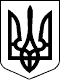                     КАБІНЕТ МІНІСТРІВ УКРАЇНИ 
                        П О С Т А Н О В А 
                 від 16 листопада 2011 р. N 1174 
                               Київ 
         Про затвердження критеріїв, за якими діяльність 
         з використання джерел іонізуючого випромінювання 
                  звільняється від ліцензування 
 
     Відповідно до   статті   7   Закону  України  "Про  дозвільну 
діяльність у сфері  використання  ядерної  енергії"  (  1370-14  ) 
Кабінет Міністрів України  п о с т а н о в л я є: 
     1. Затвердити  критерії,  за  якими діяльність з використання 
джерел іонізуючого випромінювання звільняється  від  ліцензування, 
що додаються. 
     2. Визнати такими, що втратили чинність: 
     постанову Кабінету  Міністрів  України  від  1  липня 2002 р. 
N 912 ( 912-2002-п ) "Про затвердження переліку джерел іонізуючого 
випромінювання,  діяльність  з  використання яких звільняється від 
ліцензування" (Офіційний вісник України, 2002 р., N 27, ст. 1276); 
     постанову Кабінету Міністрів України від  21  січня  2005  р. 
N 74  (  74-2005-п  )  "Про доповнення переліку джерел іонізуючого 
випромінювання,  діяльність з використання яких  звільняється  від 
ліцензування" (Офіційний вісник України, 2005 р., N 4, ст. 211); 
     постанову Кабінету  Міністрів  України  від  4 жовтня 2006 р. 
N 1382 ( 1382-2006-п )  "Про  внесення  змін  до  переліку  джерел 
іонізуючого   випромінювання,   діяльність   з  використання  яких 
звільняється від ліцензування" (Офіційний вісник України, 2006 р., 
N 40, ст. 2686). 
     3. Ця  постанова  набирає чинності з дня опублікування,  крім 
пункту 2, який набирає чинності через рік з дня опублікування цієї 
постанови. 
 
     Прем'єр-міністр України                              М.АЗАРОВ 
     Інд. 70 
 
                                          ЗАТВЕРДЖЕНО 
                             постановою Кабінету Міністрів України 
                                від 16 листопада 2011 р. N 1174 
                            КРИТЕРІЇ, 
      за якими діяльність з використання джерел іонізуючого 
           випромінювання звільняється від ліцензування 
 
     1. Ці  критерії  встановлюються  з   метою   звільнення   від 
ліцензування   діяльності   з   використання   джерел  іонізуючого 
випромінювання. 
     2. Діяльність  з  використання  закритих  джерел  іонізуючого 
випромінювання звільняється від ліцензування за наявності однієї з 
таких умов: 
     активність або питома активність  радіонуклідів  на  робочому 
місці/майданчику  за  нормальних  умов експлуатації та в аварійних 
умовах  не  перевищує  15-ти  рівнів  звільнення  від  регулюючого 
контролю  радіоактивних  матеріалів  згідно  з  додатками  1  і  2 
відповідно; 
     джерело іонізуючого   випромінювання   належить   до   п'ятої 
категорії,   визначеної  у  додатку  2  до  Технічного  регламенту 
закритих   джерел   іонізуючого   випромінювання,    затвердженого 
постановою Кабінету Міністрів України від 5 грудня 2007 р.  N 1382 
( 1382-2007-п  )  (Офіційний  вісник  України,  2007  р.,  N   93, 
ст. 3408). 
     3. Діяльність  з  використання  нерадіонуклідних установок та 
пристроїв,  які генерують іонізуюче  випромінювання,  звільняється 
від ліцензування за таких умов: 
     1) для  дентальних  рентгенівських  апаратів  для  прицільної 
рентгенографії - при величині номінальної напруги на рентгенівську 
трубку  не  більш  як  90  кВ  та  за  умови розміщення в окремому 
кабінеті або виконання не більш як 100 знімків на тиждень; 
     2) для   дентальних   рентгенівських   апаратів    панорамної 
рентгенографії      (пантомографії,      ортопантомографії)     та 
конусно-променевої комп'ютерної томографії за умови: 
     якщо величина номінальної напруги на рентгенівську трубку  не 
більш  як  90  кВ  для  ортопантомографів і не більш як 120 кВ для 
конусно-променевих комп'ютерних томографів; 
     виконання не більш як 50 знімків на тиждень; 
     3) для   діагностичних   рентгенівських   апаратів   у   разі 
неперевищення 10    мкЗв   на   годину   потужності   амбієнтного* 
еквівалента дози (або потужності еквівалента направленої дози)  на 
відстані  0,1  метра  від  фокусної  точки в усіх напрямках,  крім 
напрямку цільового опромінення; 
_______________ 
     * Амбієнтний  еквівалент  дози  H*(d)  - еквівалент дози,  що 
створюється    в    кулі    діаметром     30     сантиметрів     з 
тканиноеквівалентного матеріалу щільністю 1 грам на куб. сантиметр 
на глибині 10 міліметрів від  поверхні  за  радіусом,  паралельним 
напрямку випромінювання,  але протилежно йому направленим,  в полі 
випромінювання,  ідентичному тому,  що розглядається  за  складом, 
флюенсом   і   енергетичним  розподілом,  але  мононаправленому  і 
однорідному.  Потужність  амбієнтного  еквіваленту  дози  H*(d)  - 
відношення   приросту   амбієнтного  еквіваленту  дози  dH*(d)  за 
інтервал часу dt до величини цього інтервалу. 
     4) для    рентгенівських    апаратів,     призначених     для 
рентгеноструктурного  аналізу,  у  разі  неперевищення  20 мкЗв на 
годину потужності амбієнтного еквівалента дози  випромінювання  на 
відстані   0,1  метра  від  доступної  поверхні  апарата  (у  разі 
відсутності  персоналу  у  приміщенні  для   використання   джерел 
іонізуючого  випромінювання)  або 5 мкЗв на годину цієї потужності 
над фоновим значенням (у разі перебування персоналу  у  приміщенні 
для    використання    джерел   іонізуючого   випромінювання)   та 
неперевищення прискорювальної напруги 85 кВ; 
     5) для   нерадіонуклідних   установок    та    пристроїв    з 
невикористовуваним    рентгенівським    випромінюванням   у   разі 
неперевищення максимальної енергії випромінювання 50 кеВ та 1 мкЗв 
на  годину потужності амбієнтного еквівалента дози (або потужності 
еквівалента направленої дози) випромінювання на відстані 0,1 метра 
від доступної поверхні джерел іонізуючого випромінювання; 
     6) для   мамографічних   рентгенівських   апаратів   у   разі 
неперевищення 20 мкЗв на годину потужності амбієнтного еквівалента 
дози  (або потужності еквівалента направленої дози) випромінювання 
на відстані 0,1 метра від фокусної точки в  усіх  напрямках,  крім 
напрямку цільового опромінення; 
     7) для  рентгенівських  апаратів  догляду  багажу  в  пунктах 
перетинання державного кордону за умови неперевищення  1  мкЗв  на 
годину   потужності   ефективної  дози  опромінення  персоналу  на 
робочому місці. 
     4. Критерії не застосовуються  до  таких  джерел  іонізуючого 
випромінювання: 
     у відкритому   вигляді   (у  тому  числі  радіофармацевтичних 
апаратів та радіонуклідів природного походження); 
     для проведення терапевтичних процедур; 
     для проведення   діагностичних   процедур   з   використанням 
комп'ютерних  томографів,  ангіографів,  рентгенівських  апаратів, 
призначених для рентгеноскопії; 
     нерадіонуклідних установок   та   пристроїв,   що   створюють 
випромінювання, відмінне від рентгенівського; 
     для проведення   сканування   людини  в  пунктах  перетинання 
державного кордону з використанням рентгенівських установок; 
     під час  виконання   робіт   з   технічного   обслуговування, 
зарядження-перезарядження, перетарювання, ремонту, налагоджування, 
проведення   випробовувань   з    метою    визначення    технічних 
характеристик та перевірки на герметичність, введення та виведення 
з  експлуатації  установок,   що   містять   джерела   іонізуючого 
випромінювання; монтажу та демонтажу таких джерел. 
 
                                                       Додаток 1 
                                                      до критеріїв 
                         РІВНІ ЗВІЛЬНЕННЯ 
             малої кількості радіоактивних матеріалів 
      (менш як 1000 кілограмів на робочому місці/майданчику) 
           від регулюючого контролю шляхом їх вилучення 
                    з-під регулюючого контролю 
 
------------------------------------------------------------------|Найменування радіонукліда|Питома активність, Бк/г|Активність, Бк||-------------------------+-----------------------+--------------||           H-3           |              6        |         9    ||                         |        1 х 10         |   1 х 10     ||-------------------------+-----------------------+--------------||          Be-7           |              3        |         7    ||                         |        1 х 10         |   1 х 10     ||-------------------------+-----------------------+--------------||          Be-10          |              4        |         6    ||                         |        1 х 10         |   1 х 10     ||-------------------------+-----------------------+--------------||          C-11           |              1        |         6    ||                         |        1 х 10         |   1 х 10     ||-------------------------+-----------------------+--------------||          C-14           |              4        |         7    ||                         |        1 х 10         |   1 х 10     ||-------------------------+-----------------------+--------------||          N-13           |              2        |         9    ||                         |        1 х 10         |   1 х 10     ||-------------------------+-----------------------+--------------||          N-19           |              2        |         9    ||                         |        1 х 10         |   1 х 10     ||-------------------------+-----------------------+--------------||          O-15           |              2        |         9    ||                         |        1 х 10         |   1 х 10     ||-------------------------+-----------------------+--------------||          F-18           |              1        |         6    ||                         |        1 х 10         |   1 х 10     ||-------------------------+-----------------------+--------------||          Na-22          |              1        |         6    ||                         |        1 х 10         |   1 х 10     ||-------------------------+-----------------------+--------------||          Na-24          |              1        |         5    ||                         |        1 х 10         |   1 х 10     ||-------------------------+-----------------------+--------------||          Mg-28          |              1        |         5    ||                         |        1 х 10         |   1 х 10     ||-------------------------+-----------------------+--------------||          Al-26          |              1        |         5    ||                         |        1 х 10         |   1 х 10     ||-------------------------+-----------------------+--------------||          Si-31          |              3        |         6    ||                         |        1 х 10         |   1 х 10     ||-------------------------+-----------------------+--------------||          Si-32          |              3        |         6    ||                         |        1 х 10         |   1 х 10     ||-------------------------+-----------------------+--------------||          P-32           |              3        |         5    ||                         |        1 х 10         |   1 х 10     ||-------------------------+-----------------------+--------------||          P-33           |              5        |         8    ||                         |        1 х 10         |   1 х 10     ||-------------------------+-----------------------+--------------||          S-35           |              5        |         8    ||                         |        1 х 10         |   1 х 10     ||-------------------------+-----------------------+--------------||          Cl-36          |              4        |         6    ||                         |        1 х 10         |   1 х 10     ||-------------------------+-----------------------+--------------||          Cl-38          |              1        |         5    ||                         |        1 х 10         |   1 х 10     ||-------------------------+-----------------------+--------------||          Cl-39          |              1        |         5    ||                         |        1 х 10-1       |   1 х 10     ||-------------------------+-----------------------+--------------||          Ar-37          |              6        |         8    ||                         |        1 х 10         |   1 х 10     ||-------------------------+-----------------------+--------------||          Ar-39          |              7        |         4    ||                         |        1 х 10         |   1 х 10     ||-------------------------+-----------------------+--------------||          Ar-41          |              2        |         9    ||                         |        1 х 10         |   1 х 10     ||-------------------------+-----------------------+--------------||          K-40           |              2        |         6    ||                         |        1 х 10         |   1 х 10     ||-------------------------+-----------------------+--------------||          K-42           |              2        |         6    ||                         |        1 х 10         |   1 х 10     ||-------------------------+-----------------------+--------------||          K-43           |              1        |         6    ||                         |        1 х 10         |   1 х 10     ||-------------------------+-----------------------+--------------||          K-45           |              1        |         5    ||                         |        1 х 10         |   1 х 10     ||-------------------------+-----------------------+--------------||          Ca-41          |              5        |         7    ||                         |        1 х 10         |   1 х 10     ||-------------------------+-----------------------+--------------||          Ca-45          |              4        |         7    ||                         |        1 х 10         |   1 х 10     ||-------------------------+-----------------------+--------------||          Ca-47          |              1        |         6    ||                         |        1 х 10         |   1 х 10     ||-------------------------+-----------------------+--------------||          Sc-43          |              1        |         6    ||                         |        1 х 10         |   1 х 10     ||-------------------------+-----------------------+--------------||          Sc-44          |              1        |         5    ||                         |        1 х 10         |   1 х 10     ||-------------------------+-----------------------+--------------||          Sc-45          |              2        |         7    ||                         |        1 х 10         |   1 х 10     ||-------------------------+-----------------------+--------------||          Sc-46          |              1        |         6    ||                         |        1 х 10         |   1 х 10     ||-------------------------+-----------------------+--------------||          Sc-47          |              2        |         6    ||                         |        1 х 10         |   1 х 10     ||-------------------------+-----------------------+--------------||          Sc-48          |              1        |         5    ||                         |        1 х 10         |   1 х 10     ||-------------------------+-----------------------+--------------||          Sc-49          |              3        |         5    ||                         |        1 х 10         |   1 х 10     ||-------------------------+-----------------------+--------------||          Ti-44          |              1        |         5    ||                         |        1 х 10         |   1 х 10     ||-------------------------+-----------------------+--------------||          Ti-45          |              1        |         6    ||                         |        1 х 10         |   1 х 10     ||-------------------------+-----------------------+--------------||          V-47           |              1        |         5    ||                         |        1 х 10         |   1 х 10     ||-------------------------+-----------------------+--------------||          V-48           |              1        |         5    ||                         |        1 х 10         |   1 х 10     ||-------------------------+-----------------------+--------------||          V-49           |              4        |         7    ||                         |        1 х 10         |   1 х 10     ||-------------------------+-----------------------+--------------||          Cr-48          |              2        |         6    ||                         |        1 х 10         |   1 х 10     ||-------------------------+-----------------------+--------------||          Cr-49          |              1        |         6    ||                         |        1 х 10         |   1 х 10     ||-------------------------+-----------------------+--------------||          Cr-51          |              3        |         7    ||                         |        1 х 10         |   1 х 10     ||-------------------------+-----------------------+--------------||          Mn-51          |              1        |         5    ||                         |        1 х 10         |   1 х 10     ||-------------------------+-----------------------+--------------||          Mn-52          |              1        |         5    ||                         |        1 х 10         |   1 х 10     ||-------------------------+-----------------------+--------------||          Mn-52m         |              1        |         5    ||                         |        1 х 10         |   1 х 10     ||-------------------------+-----------------------+--------------||          Mn-53          |              4        |         9    ||                         |        1 х 10         |   1 х 10     ||-------------------------+-----------------------+--------------||          Mn-54          |              1        |         6    ||                         |        1 х 10         |   1 х 10     ||-------------------------+-----------------------+--------------||          Mn-56          |              1        |         5    ||                         |        1 х 10         |   1 х 10     ||-------------------------+-----------------------+--------------||          Fe-52          |              1        |         6    ||                         |        1 х 10         |   1 х 10     ||-------------------------+-----------------------+--------------||          Fe-55          |              4        |         6    ||                         |        1 х 10         |   1 х 10     ||-------------------------+-----------------------+--------------||          Fe-59          |              1        |         6    ||                         |        1 х 10         |   1 х 10     ||-------------------------+-----------------------+--------------||          Fe-60          |              2        |         5    ||                         |        1 х 10         |   1 х 10     ||-------------------------+-----------------------+--------------||          Co-55          |              1        |         6    ||                         |        1 х 10         |   1 х 10     ||-------------------------+-----------------------+--------------||          Co-56          |              1        |         5    ||                         |        1 х 10         |   1 х 10     ||-------------------------+-----------------------+--------------||          Co-57          |              2        |         6    ||                         |        1 х 10         |   1 х 10     ||-------------------------+-----------------------+--------------||          Co-58          |              1        |         6    ||                         |        1 х 10         |   1 х 10     ||-------------------------+-----------------------+--------------||          Co-58m         |              4        |         7    ||                         |        1 х 10         |   1 х 10     ||-------------------------+-----------------------+--------------||          Co-60          |              1        |         5    ||                         |        1 х 10         |   1 х 10     ||-------------------------+-----------------------+--------------||          Co-60m         |              3        |         6    ||                         |        1 х 10         |   1 х 10     ||-------------------------+-----------------------+--------------||          Co-61          |              2        |         6    ||                         |        1 х 10         |   1 х 10     ||-------------------------+-----------------------+--------------||          Co-62m         |              1        |         5    ||                         |        1 х 10         |   1 х 10     ||-------------------------+-----------------------+--------------||          Ni-56          |              1        |         6    ||                         |        1 х 10         |   1 х 10     ||-------------------------+-----------------------+--------------||          Ni-57          |              1        |         6    ||                         |        1 х 10         |   1 х 10     ||-------------------------+-----------------------+--------------||          Ni-59          |              4        |         8    ||                         |        1 х 10         |   1 х 10     ||-------------------------+-----------------------+--------------||          Ni-63          |              5        |         8    ||                         |        1 х 10         |   1 х 10     ||-------------------------+-----------------------+--------------||          Ni-65          |              1        |         6    ||                         |        1 х 10         |   1 х 10     ||-------------------------+-----------------------+--------------||          Ni-66          |              4        |         7    ||                         |        1 х 10         |   1 х 10     ||-------------------------+-----------------------+--------------||          Cu-60          |              1        |         5    ||                         |        1 х 10         |   1 х 10     ||-------------------------+-----------------------+--------------||          Cu-61          |              1        |         6    ||                         |        1 х 10         |   1 х 10     ||-------------------------+-----------------------+--------------||          Cu-64          |              2        |         6    ||                         |        1 х 10         |   1 х 10     ||-------------------------+-----------------------+--------------||          Cu-67          |              2        |         6    ||                         |        1 х 10         |   1 х 10     ||-------------------------+-----------------------+--------------||          Zn-62          |              2        |         6    ||                         |        1 х 10         |   1 х 10     ||-------------------------+-----------------------+--------------||          Zn-63          |              1        |         5    ||                         |        1 х 10         |   1 х 10     ||-------------------------+-----------------------+--------------||          Zn-65          |              1        |         6    ||                         |        1 х 10         |   1 х 10     ||-------------------------+-----------------------+--------------||          Zn-69          |              4        |         6    ||                         |        1 х 10         |   1 х 10     ||-------------------------+-----------------------+--------------||          Zn-69m         |              2        |         6    ||                         |        1 х 10         |   1 х 10     ||-------------------------+-----------------------+--------------||          Zn-71m         |              1        |         6    ||                         |        1 х 10         |   1 х 10     ||-------------------------+-----------------------+--------------||          Zn-72          |              2        |         6    ||                         |        1 х 10         |   1 х 10     ||-------------------------+-----------------------+--------------||          Ga-65          |              1        |         5    ||                         |        1 х 10         |   1 х 10     ||-------------------------+-----------------------+--------------||          Ga-66          |              1        |         5    ||                         |        1 х 10         |   1 х 10     ||-------------------------+-----------------------+--------------||          Ga-67          |              2        |         6    ||                         |        1 х 10         |   1 х 10     ||-------------------------+-----------------------+--------------||          Ga-68          |              1        |         5    ||                         |        1 х 10         |   1 х 10     ||-------------------------+-----------------------+--------------||          Ga-70          |              2        |         6    ||                         |        1 х 10         |   1 х 10     ||-------------------------+-----------------------+--------------||          Ga-72          |              1        |         5    ||                         |        1 х 10         |   1 х 10     ||-------------------------+-----------------------+--------------||          Ga-73          |              2        |         6    ||                         |        1 х 10         |   1 х 10     ||-------------------------+-----------------------+--------------||          Ge-66          |              1        |         6    ||                         |        1 х 10         |   1 х 10     ||-------------------------+-----------------------+--------------||          Ge-67          |              1        |         5    ||                         |        1 х 10         |   1 х 10     ||-------------------------+-----------------------+--------------||          Ge-68*         |              1        |         5    ||                         |        1 х 10         |   1 х 10     ||-------------------------+-----------------------+--------------||          Ge-69          |              1        |         6    ||                         |        1 х 10         |   1 х 10     ||-------------------------+-----------------------+--------------||          Ge-71          |              4        |         8    ||                         |        1 х 10         |   1 х 10     ||-------------------------+-----------------------+--------------||          Ge-75          |              3        |         6    ||                         |        1 х 10         |   1 х 10     ||-------------------------+-----------------------+--------------||          Ge-77          |              1        |         5    ||                         |        1 х 10         |   1 х 10     ||-------------------------+-----------------------+--------------||          Ge-78          |              2        |         6    ||                         |        1 х 10         |   1 х 10     ||-------------------------+-----------------------+--------------||          As-69          |              1        |         5    ||                         |        1 х 10         |   1 х 10     ||-------------------------+-----------------------+--------------||          As-70          |              1        |         5    ||                         |        1 х 10         |   1 х 10     ||-------------------------+-----------------------+--------------||          As-71          |              1        |         6    ||                         |        1 х 10         |   1 х 10     ||-------------------------+-----------------------+--------------||          As-72          |              1        |         5    ||                         |        1 х 10         |   1 х 10     ||-------------------------+-----------------------+--------------||          As-73          |              3        |         7    ||                         |        1 х 10         |   1 х 10     ||-------------------------+-----------------------+--------------||          As-74          |              1        |         6    ||                         |        1 х 10         |   1 х 10     ||-------------------------+-----------------------+--------------||          As-76          |              2        |         5    ||                         |        1 х 10         |   1 х 10     ||-------------------------+-----------------------+--------------||          As-77          |              3        |         6    ||                         |        1 х 10         |   1 х 10     ||-------------------------+-----------------------+--------------||          AS-78          |              1        |         5    ||                         |        1 х 10         |   1 х 10     ||-------------------------+-----------------------+--------------||          Se-70          |              1        |         6    ||                         |        1 х 10         |   1 х 10     ||-------------------------+-----------------------+--------------||          Se-73          |              1        |         6    ||                         |        1 х 10         |   1 х 10     ||-------------------------+-----------------------+--------------||          Se-73m         |              2        |         6    ||                         |        1 х 10         |   1 х 10     ||-------------------------+-----------------------+--------------||          Se-75          |              2        |         6    ||                         |        1 х 10         |   1 х 10     ||-------------------------+-----------------------+--------------||          Se-79          |              4        |         7    ||                         |        1 х 10         |   1 х 10     ||-------------------------+-----------------------+--------------||          Se-81          |              3        |         6    ||                         |        1 х 10         |   1 х 10     ||-------------------------+-----------------------+--------------||          Se-81m         |              3        |         7    ||                         |        1 х 10         |   1 х 10     ||-------------------------+-----------------------+--------------||          Se-83          |              1        |         5    ||                         |        1 х 10         |   1 х 10     ||-------------------------+-----------------------+--------------||          Br-74          |              1        |         5    ||                         |        1 х 10         |   1 х 10     ||-------------------------+-----------------------+--------------||          Br-74m         |              1        |         5    ||                         |        1 х 10         |   1 х 10     ||-------------------------+-----------------------+--------------||          Br-75          |              1        |         6    ||                         |        1 х 10         |   1 х 10     ||-------------------------+-----------------------+--------------||          Br-76          |              1        |         5    ||                         |        1 х 10         |   1 х 10     ||-------------------------+-----------------------+--------------||          Br-77          |              2        |         6    ||                         |        1 х 10         |   1 х 10     ||-------------------------+-----------------------+--------------||          Br-80          |              3        |         7    ||                         |        1 х 10         |   1 х 10     ||-------------------------+-----------------------+--------------||          Br-80m         |              1        |         5    ||                         |        1 х 10         |   1 х 10     ||-------------------------+-----------------------+--------------||          Br-82          |              1        |         6    ||                         |        1 х 10         |   1 х 10     ||-------------------------+-----------------------+--------------||          Br-83          |              3        |         6    ||                         |        1 х 10         |   1 х 10     ||-------------------------+-----------------------+--------------||          Br-84          |              1        |         5    ||                         |        1 х 10         |   1 х 10     ||-------------------------+-----------------------+--------------||          Kr-74          |              2        |         9    ||                         |        1 х 10         |   1 х 10     ||-------------------------+-----------------------+--------------||          Kr-76          |              2        |         9    ||                         |        1 х 10         |   1 х 10     ||-------------------------+-----------------------+--------------||          Kr-77          |              2        |         9    ||                         |        1 х 10         |   1 х 10     ||-------------------------+-----------------------+--------------||          Kr-79          |              3        |         5    ||                         |        1 х 10         |   1 х 10     ||-------------------------+-----------------------+--------------||          Kr-81          |              4        |         7    ||                         |        1 х 10         |   1 х 10     ||-------------------------+-----------------------+--------------||          Kr-81m         |              3        |        10    ||                         |        1 х 10         |  1 х 10      ||-------------------------+-----------------------+--------------||          Kr-83m         |              5        |        12    ||                         |        1 х 10         |  1 х 10      ||-------------------------+-----------------------+--------------||          Kr-85          |              5        |         4    ||                         |        1 х 10         |   1 х 10     ||-------------------------+-----------------------+--------------||          Kr-85m         |              3        |        10    ||                         |        1 х 10         |  1 х 10      ||-------------------------+-----------------------+--------------||          Kr-87          |              2        |         9    ||                         |        1 х 10         |   1 х 10     ||-------------------------+-----------------------+--------------||          Kr-88          |              2        |         9    ||                         |        1 х 10         |   1 х 10     ||-------------------------+-----------------------+--------------||          Rb-79          |              1        |         5    ||                         |        1 х 10         |   1 х 10     ||-------------------------+-----------------------+--------------||          Rb-81          |              1        |         6    ||                         |        1 х 10         |   1 х 10     ||-------------------------+-----------------------+--------------||          Rb-81m         |              3        |         7    ||                         |        1 х 10         |   1 х 10     ||-------------------------+-----------------------+--------------||          Rb-82m         |              1        |         6    ||                         |        1 х 10         |   1 х 10     ||-------------------------+-----------------------+--------------||          Rb-83*         |              2        |         6    ||                         |        1 х 10         |   1 х 10     ||-------------------------+-----------------------+--------------||          Rb-84          |              1        |         6    ||                         |        1 х 10         |   1 х 10     ||-------------------------+-----------------------+--------------||          Rb-86          |              2        |         5    ||                         |        1 х 10         |   1 х 10     ||-------------------------+-----------------------+--------------||          Rb-87          |              3        |         7    ||                         |        1 х 10         |   1 х 10     ||-------------------------+-----------------------+--------------||          Rb-89          |              2        |         5    ||                         |        1 х 10         |   1 х 10     ||-------------------------+-----------------------+--------------||          Sr-80          |              3        |         7    ||                         |        1 х 10         |   1 х 10     ||-------------------------+-----------------------+--------------||          Sr-81          |              1        |         5    ||                         |        1 х 10         |   1 х 10     ||-------------------------+-----------------------+--------------||          Sr-82*         |              1        |         5    ||                         |        1 х 10         |   1 х 10     ||-------------------------+-----------------------+--------------||          Sr-83          |              1        |         6    ||                         |        1 х 10         |   1 х 10     ||-------------------------+-----------------------+--------------||          Sr-85          |              2        |         6    ||                         |        1 х 10         |   1 х 10     ||-------------------------+-----------------------+--------------||          Sr-85m         |              2        |         7    ||                         |        1 х 10         |   1 х 10     ||-------------------------+-----------------------+--------------||          Sr-87m         |              2        |         6    ||                         |        1 х 10         |   1 х 10     ||-------------------------+-----------------------+--------------||          Sr-89          |              3        |         6    ||                         |        1 х 10         |   1 х 10     ||-------------------------+-----------------------+--------------||          Sr-90*         |              2        |         4    ||                         |        1 х 10         |   1 х 10     ||-------------------------+-----------------------+--------------||          Sr-91          |              1        |         5    ||                         |        1 х 10         |   1 х 10     ||-------------------------+-----------------------+--------------||          Sr-92          |              1        |         6    ||                         |        1 х 10         |   1 х 10     ||-------------------------+-----------------------+--------------||          Y-86           |              1        |         5    ||                         |        1 х 10         |   1 х 10     ||-------------------------+-----------------------+--------------||          Y-86m          |              2        |         7    ||                         |        1 х 10         |   1 х 10     ||-------------------------+-----------------------+--------------||          Y-87*          |              1        |         6    ||                         |        1 х 10         |   1 х 10     ||-------------------------+-----------------------+--------------||          Y-88           |              1        |         6    ||                         |        1 х 10         |   1 х 10     ||-------------------------+-----------------------+--------------||          Y-90           |              3        |         5    ||                         |        1 х 10         |   1 х 10     ||-------------------------+-----------------------+--------------||          Y-90m          |              1        |         6    ||                         |        1 х 10         |   1 х 10     ||-------------------------+-----------------------+--------------||          Y-91           |              3        |         6    ||                         |        1 х 10         |   1 х 10     ||-------------------------+-----------------------+--------------||          Y-91m          |              2        |         6    ||                         |        1 х 10         |   1 х 10     ||-------------------------+-----------------------+--------------||          Y-92           |              2        |         5    ||                         |        1 х 10         |   1 х 10     ||-------------------------+-----------------------+--------------||          Y-93           |              2        |         5    ||                         |        1 х 10         |   1 х 10     ||-------------------------+-----------------------+--------------||          Y-94           |              1        |         5    ||                         |        1 х 10         |   1 х 10     ||-------------------------+-----------------------+--------------||          Y-95           |              1        |         5    ||                         |        1 х 10         |   1 х 10     ||-------------------------+-----------------------+--------------||          Zr-86          |              2        |         7    ||                         |        1 х 10         |   1 х 10     ||-------------------------+-----------------------+--------------||          Zr-88          |              2        |         6    ||                         |        1 х 10         |   1 х 10     ||-------------------------+-----------------------+--------------||          Zr-89          |              1        |         6    ||                         |        1 х 10         |   1 х 10     ||-------------------------+-----------------------+--------------||          Zr-93*         |              3        |         7    ||                         |        1 х 10         |   1 х 10     ||-------------------------+-----------------------+--------------||          Zr-95          |              1        |         6    ||                         |        1 х 10         |   1 х 10     ||-------------------------+-----------------------+--------------||          Zr-97*         |              1        |         5    ||                         |        1 х 10         |   1 х 10     ||-------------------------+-----------------------+--------------||          Nb-88          |              1        |         5    ||                         |        1 х 10         |   1 х 10     ||-------------------------+-----------------------+--------------||   Nb-89 (2,03 години)   |              1        |         5    ||                         |        1 х 10         |   1 х 10     ||-------------------------+-----------------------+--------------||   Nb-89 (1,01 години)   |              1        |         5    ||                         |        1 х 10         |   1 х 10     ||-------------------------+-----------------------+--------------||          Nb-90          |              1        |         5    ||                         |        1 х 10         |   1 х 10     ||-------------------------+-----------------------+--------------||          Nb-93m         |              4        |         7    ||                         |        1 х 10         |   1 х 10     ||-------------------------+-----------------------+--------------||          Nb-94          |              1        |         6    ||                         |        1 х 10         |   1 х 10     ||-------------------------+-----------------------+--------------||          Nb-95          |              1        |         6    ||                         |        1 х 10         |   1 х 10     ||-------------------------+-----------------------+--------------||          Nb-95m         |              2        |         7    ||                         |        1 х 10         |   1 х 10     ||-------------------------+-----------------------+--------------||          Nb-96          |              1        |         5    ||                         |        1 х 10         |   1 х 10     ||-------------------------+-----------------------+--------------||          Nb-97          |              1        |         6    ||                         |        1 х 10         |   1 х 10     ||-------------------------+-----------------------+--------------||          Nb-98          |              1        |         5    ||                         |        1 х 10         |   1 х 10     ||-------------------------+-----------------------+--------------||          Mo-90          |              1        |         6    ||                         |        1 х 10         |   1 х 10     ||-------------------------+-----------------------+--------------||          Mo-93          |              3        |         8    ||                         |        1 х 10         |   1 х 10     ||-------------------------+-----------------------+--------------||          Mo-93m         |              1        |         6    ||                         |        1 х 10         |   1 х 10     ||-------------------------+-----------------------+--------------||          Mo-99          |              2        |         6    ||                         |        1 х 10         |   1 х 10     ||-------------------------+-----------------------+--------------||          Mo-101         |              1        |         6    ||                         |        1 х 10         |   1 х 10     ||-------------------------+-----------------------+--------------||          Tc-93          |              1        |         6    ||                         |        1 х 10         |   1 х 10     ||-------------------------+-----------------------+--------------||          Tc-93m         |              1        |         6    ||                         |        1 х 10         |   1 х 10     ||-------------------------+-----------------------+--------------||          Tc-94          |              1        |         6    ||                         |        1 х 10         |   1 х 10     ||-------------------------+-----------------------+--------------||          Tc-94m         |              1        |         5    ||                         |        1 х 10         |   1 х 10     ||-------------------------+-----------------------+--------------||          Tc-95          |              1        |         6    ||                         |        1 х 10         |   1 х 10     ||-------------------------+-----------------------+--------------||          Tc-95m         |              1        |         6    ||                         |        1 х 10         |   1 х 10     ||-------------------------+-----------------------+--------------||          Tc-96          |              1        |         6    ||                         |        1 х 10         |   1 х 10     ||-------------------------+-----------------------+--------------||          Tc-96m         |              3        |         7    ||                         |        1 х 10         |   1 х 10     ||-------------------------+-----------------------+--------------||          Tc-97          |              3        |         8    ||                         |        1 х 10         |   1 х 10     ||-------------------------+-----------------------+--------------||          Tc-97m         |              3        |         7    ||                         |        1 х 10         |   1 х 10     ||-------------------------+-----------------------+--------------||          Tc-99          |              4        |         7    ||                         |        1 х 10         |   1 х 10     ||-------------------------+-----------------------+--------------||          Tc-99m         |              2        |         7    ||                         |        1 х 10         |   1 х 10     ||-------------------------+-----------------------+--------------||          Tc-100         |              2        |         6    ||                         |        1 х 10         |   1 х 10     ||-------------------------+-----------------------+--------------||          Tc-104         |              1        |         5    ||                         |        1 х 10         |   1 х 10     ||-------------------------+-----------------------+--------------||          Ru-94          |              2        |         6    ||                         |        1 х 10         |   1 х 10     ||-------------------------+-----------------------+--------------||          Ru-97          |              2        |         7    ||                         |        1 х 10         |   1 х 10     ||-------------------------+-----------------------+--------------||          Ru-103         |              2        |         6    ||                         |        1 х 10         |   1 х 10     ||-------------------------+-----------------------+--------------||          Ru-105         |              1        |         6    ||                         |        1 х 10         |   1 х 10     ||-------------------------+-----------------------+--------------||         Ru-106*         |              2        |         5    ||                         |        1 х 10         |   1 х 10     ||-------------------------+-----------------------+--------------||          Rh-99          |              1        |         6    ||                         |        1 х 10         |   1 х 10     ||-------------------------+-----------------------+--------------||          Rh-99m         |              1        |         6    ||                         |        1 х 10         |   1 х 10     ||-------------------------+-----------------------+--------------||          Rh-100         |              1        |         6    ||                         |        1 х 10         |   1 х 10     ||-------------------------+-----------------------+--------------||          Rh-101         |              2        |         7    ||                         |        1 х 10         |   1 х 10     ||-------------------------+-----------------------+--------------||         Rh-101m         |              2        |         7    ||                         |        1 х 10         |   1 х 10     ||-------------------------+-----------------------+--------------||          Rh-102         |              1        |         6    ||                         |        1 х 10         |   1 х 10     ||-------------------------+-----------------------+--------------||         Rh-102m         |              2        |         6    ||                         |        1 х 10         |   1 х 10     ||-------------------------+-----------------------+--------------||         Rh-103m         |              4        |         8    ||                         |        1 х 10         |   1 х 10     ||-------------------------+-----------------------+--------------||          Rh-105         |              2        |         7    ||                         |        1 х 10         |   1 х 10     ||-------------------------+-----------------------+--------------||         Rh-106m         |              1        |         5    ||                         |        1 х 10         |   1 х 10     ||-------------------------+-----------------------+--------------||          Rh-107         |              2        |         6    ||                         |        1 х 10         |   1 х 10     ||-------------------------+-----------------------+--------------||          Pd-100         |              2        |         7    ||                         |        1 х 10         |   1 х 10     ||-------------------------+-----------------------+--------------||          Pd-101         |              2        |         6    ||                         |        1 х 10         |   1 х 10     ||-------------------------+-----------------------+--------------||          Pd-103         |              3        |         8    ||                         |        1 х 10         |   1 х 10     ||-------------------------+-----------------------+--------------||          Pb-107         |              5        |         8    ||                         |        1 х 10         |   1 х 10     ||-------------------------+-----------------------+--------------||          Pd-109         |              3        |         6    ||                         |        1 х 10         |   1 х 10     ||-------------------------+-----------------------+--------------||          Ag-102         |              1        |         5    ||                         |        1 х 10         |   1 х 10     ||-------------------------+-----------------------+--------------||          Ag-103         |              1        |         6    ||                         |        1 х 10         |   1 х 10     ||-------------------------+-----------------------+--------------||          Ag-104         |              1        |         6    ||                         |        1 х 10         |   1 х 10     ||-------------------------+-----------------------+--------------||         Ag-104m         |              1        |         6    ||                         |        1 х 10         |   1 х 10     ||-------------------------+-----------------------+--------------||          Ag-105         |              2        |         6    ||                         |        1 х 10         |   1 х 10     ||-------------------------+-----------------------+--------------||          Ag-106         |              1        |         6    ||                         |        1 х 10         |   1 х 10     ||-------------------------+-----------------------+--------------||         Ag-106m         |              1        |         6    ||                         |        1 х 10         |   1 х 10     ||-------------------------+-----------------------+--------------||        Ag-108m*         |              1        |         6    ||                         |        1 х 10         |   1 х 10     ||-------------------------+-----------------------+--------------||         Ag-110m         |              1        |         6    ||                         |        1 х 10         |   1 х 10     ||-------------------------+-----------------------+--------------||          Ag-111         |              3        |         6    ||                         |        1 х 10         |   1 х 10     ||-------------------------+-----------------------+--------------||          Ag-112         |              1        |         5    ||                         |        1 х 10         |   1 х 10     ||-------------------------+-----------------------+--------------||          Ag-115         |              1        |         5    ||                         |        1 х 10         |   1 х 10     ||-------------------------+-----------------------+--------------||          Cd-104         |              2        |         7    ||                         |        1 х 10         |   1 х 10     ||-------------------------+-----------------------+--------------||          Cd-107         |              3        |         7    ||                         |        1 х 10         |   1 х 10     ||-------------------------+-----------------------+--------------||          Cd-109         |              4        |         6    ||                         |        1 х 10         |   1 х 10     ||-------------------------+-----------------------+--------------||          Cd-113         |              3        |         6    ||                         |        1 х 10         |   1 х 10     ||-------------------------+-----------------------+--------------||         Cd-113m         |              3        |         6    ||                         |        1 х 10         |   1 х 10     ||-------------------------+-----------------------+--------------||          Cd-115         |              2        |         6    ||                         |        1 х 10         |   1 х 10     ||-------------------------+-----------------------+--------------||         Cd-115m         |              3        |         6    ||                         |        1 х 10         |   1 х 10     ||-------------------------+-----------------------+--------------||          Cd-117         |              1        |         6    ||                         |        1 х 10         |   1 х 10     ||-------------------------+-----------------------+--------------||          Cd-117         |              1        |         6    ||                         |        1 х 10         |   1 х 10     ||-------------------------+-----------------------+--------------||          In-109         |              1        |         6    ||                         |        1 х 10         |   1 х 10     ||-------------------------+-----------------------+--------------||   In-110 (4,9 години)   |              1        |         6    ||                         |        1 х 10         |   1 х 10     ||-------------------------+-----------------------+--------------||  In-110 (69,1 хвилини)  |              1        |         5    ||                         |        1 х 10         |   1 х 10     ||-------------------------+-----------------------+--------------||          In-111         |              2        |         6    ||                         |        1 х 10         |   1 х 10     ||-------------------------+-----------------------+--------------||          In-112         |              2        |         6    ||                         |        1 х 10         |   1 х 10     ||-------------------------+-----------------------+--------------||         In-113m         |              2        |         6    ||                         |        1 х 10         |   1 х 10     ||-------------------------+-----------------------+--------------||          In-114         |              3        |         5    ||                         |        1 х 10         |   1 х 10     ||-------------------------+-----------------------+--------------||         In-114m         |              2        |         6    ||                         |        1 х 10         |   1 х 10     ||-------------------------+-----------------------+--------------||          In-115         |              3        |         5    ||                         |        1 х 10         |   1 х 10     ||-------------------------+-----------------------+--------------||         In-115m         |              2        |         6    ||                         |        1 х 10         |   1 х 10     ||-------------------------+-----------------------+--------------||         In-116m         |              1        |         5    ||                         |        1 х 10         |   1 х 10     ||-------------------------+-----------------------+--------------||          In-117         |              1        |         6    ||                         |        1 х 10         |   1 х 10     ||-------------------------+-----------------------+--------------||         In-117m         |              2        |         6    ||                         |        1 х 10         |   1 х 10     ||-------------------------+-----------------------+--------------||         In-119m         |              2        |         5    ||                         |        1 х 10         |   1 х 10     ||-------------------------+-----------------------+--------------||          Sn-110         |              2        |         7    ||                         |        1 х 10         |   1 х 10     ||-------------------------+-----------------------+--------------||          Sn-111         |              2        |         6    ||                         |        1 х 10         |   1 х 10     ||-------------------------+-----------------------+--------------||          Sn-113         |              3        |         7    ||                         |        1 х 10         |   1 х 10     ||-------------------------+-----------------------+--------------||         Sn-117m         |              2        |         6    ||                         |        1 х 10         |   1 х 10     ||-------------------------+-----------------------+--------------||         Sn-119m         |              3        |         7    ||                         |        1 х 10         |   1 х 10     ||-------------------------+-----------------------+--------------||          Sn-121         |              5        |         7    ||                         |        1 х 10         |   1 х 10     ||-------------------------+-----------------------+--------------||        Sn-121m*         |              3        |         7    ||                         |        1 х 10         |   1 х 10     ||-------------------------+-----------------------+--------------||          Sn-123         |              3        |         6    ||                         |        1 х 10         |   1 х 10     ||-------------------------+-----------------------+--------------||         Sn-123m         |              2        |         6    ||                         |        1 х 10         |   1 х 10     ||-------------------------+-----------------------+--------------||          Sn-125         |              2        |         5    ||                         |        1 х 10         |   1 х 10     ||-------------------------+-----------------------+--------------||         Sn-126*         |              1        |         5    ||                         |        1 х 10         |   1 х 10     ||-------------------------+-----------------------+--------------||          Sn-127         |              1        |         6    ||                         |        1 х 10         |   1 х 10     ||-------------------------+-----------------------+--------------||          Sn-128         |              1        |         6    ||                         |        1 х 10         |   1 х 10     ||-------------------------+-----------------------+--------------||          Sb-115         |              1        |         6    ||                         |        1 х 10         |   1 х 10     ||-------------------------+-----------------------+--------------||          Sb-116         |              1        |         6    ||                         |        1 х 10         |   1 х 10     ||-------------------------+-----------------------+--------------||         Sb-116m         |              1        |         6    ||                         |        1 х 10         |   1 х 10     ||-------------------------+-----------------------+--------------||          Sb-117         |              2        |         7    ||                         |        1 х 10         |   1 х 10     ||-------------------------+-----------------------+--------------||         Sb-118m         |              1        |         6    ||                         |        1 х 10         |   1 х 10     ||-------------------------+-----------------------+--------------||          Sb-119         |              3        |         7    ||                         |        1 х 10         |   1 х 10     ||-------------------------+-----------------------+--------------||    Sb-120 (5,76 доби)   |              1        |         6    ||                         |        1 х 10         |   1 х 10     ||-------------------------+-----------------------+--------------||  Sb-120 (15,89 хвилини) |              2        |         6    ||                         |        1 х 10         |   1 х 10     ||-------------------------+-----------------------+--------------||          Sb-122         |              2        |         4    ||                         |        1 х 10         |   1 х 10     ||-------------------------+-----------------------+--------------||          Sb-124         |              1        |         6    ||                         |        1 х 10         |   1 х 10     ||-------------------------+-----------------------+--------------||         Sb-124m         |              2        |         6    ||                         |        1 х 10         |   1 х 10     ||-------------------------+-----------------------+--------------||          Sb-125         |              2        |         6    ||                         |        1 х 10         |   1 х 10     ||-------------------------+-----------------------+--------------||          Sb-126         |              1        |         5    ||                         |        1 х 10         |   1 х 10     ||-------------------------+-----------------------+--------------||         Sb-126m         |              1        |         5    ||                         |        1 х 10         |   1 х 10     ||-------------------------+-----------------------+--------------||          Sb-127         |              1        |         6    ||                         |        1 х 10         |   1 х 10     ||-------------------------+-----------------------+--------------||    Sb-128 (9 годин)     |              1        |         5    ||                         |        1 х 10         |   1 х 10     ||-------------------------+-----------------------+--------------||  Sb-128 (10,4 хвилини)  |              1        |         5    ||                         |        1 х 10         |   1 х 10     ||-------------------------+-----------------------+--------------||          Sb-129         |              1        |         6    ||                         |        1 х 10         |   1 х 10     ||-------------------------+-----------------------+--------------||          Sb-130         |              1        |         5    ||                         |        1 х 10         |   1 х 10     ||-------------------------+-----------------------+--------------||          Sb-131         |              1        |         6    ||                         |        1 х 10         |   1 х 10     ||-------------------------+-----------------------+--------------||          Te-116         |              2        |         7    ||                         |        1 х 10         |   1 х 10     ||-------------------------+-----------------------+--------------||          Te-121         |              1        |         6    ||                         |        1 х 10         |   1 х 10     ||-------------------------+-----------------------+--------------||         Te-121m         |              2        |         6    ||                         |        1 х 10         |   1 х 10     ||-------------------------+-----------------------+--------------||          Te-123         |              3        |         6    ||                         |        1 х 10         |   1 х 10     ||-------------------------+-----------------------+--------------||         Te-123m         |              2        |         7    ||                         |        1 х 10         |   1 х 10     ||-------------------------+-----------------------+--------------||         Te-125m         |              3        |         7    ||                         |        1 х 10         |   1 х 10     ||-------------------------+-----------------------+--------------||          Te-127         |              3        |         6    ||                         |        1 х 10         |   1 х 10     ||-------------------------+-----------------------+--------------||         Te-127m         |              3        |         7    ||                         |        1 х 10         |   1 х 10     ||-------------------------+-----------------------+--------------||          Te-129         |              2        |         6    ||                         |        1 х 10         |   1 х 10     ||-------------------------+-----------------------+--------------||         Te-129m         |              3        |         6    ||                         |        1 х 10         |   1 х 10     ||-------------------------+-----------------------+--------------||          Te-131         |              2        |         5    ||                         |        1 х 10         |   1 х 10     ||-------------------------+-----------------------+--------------||         Te-131m         |              1        |         6    ||                         |        1 х 10         |   1 х 10     ||-------------------------+-----------------------+--------------||          Te-132         |              2        |         7    ||                         |        1 х 10         |   1 х 10     ||-------------------------+-----------------------+--------------||          Te-133         |              1        |         5    ||                         |        1 х 10         |   1 х 10     ||-------------------------+-----------------------+--------------||         Te-133m         |              1        |         5    ||                         |        1 х 10         |   1 х 10     ||-------------------------+-----------------------+--------------||          Te-134         |              1        |         6    ||                         |        1 х 10         |   1 х 10     ||-------------------------+-----------------------+--------------||          I-120          |              1        |         5    ||                         |        1 х 10         |   1 х 10     ||-------------------------+-----------------------+--------------||          I-120m         |              1        |         5    ||                         |        1 х 10         |   1 х 10     ||-------------------------+-----------------------+--------------||          I-121          |              2        |         6    ||                         |        1 х 10         |   1 х 10     ||-------------------------+-----------------------+--------------||          I-123          |              2        |         7    ||                         |        1 х 10         |   1 х 10     ||-------------------------+-----------------------+--------------||          I-124          |              1        |         6    ||                         |        1 х 10         |   1 х 10     ||-------------------------+-----------------------+--------------||          I-125          |              3        |         6    ||                         |        1 х 10         |   1 х 10     ||-------------------------+-----------------------+--------------||          I-126          |              2        |         6    ||                         |        1 х 10         |   1 х 10     ||-------------------------+-----------------------+--------------||          I-128          |              2        |         5    ||                         |        1 х 10         |   1 х 10     ||-------------------------+-----------------------+--------------||          I-129          |              2        |         5    ||                         |        1 х 10         |   1 х 10     ||-------------------------+-----------------------+--------------||          I-130          |              1        |         6    ||                         |        1 х 10         |   1 х 10     ||-------------------------+-----------------------+--------------||          I-131          |              2        |         6    ||                         |        1 х 10         |   1 х 10     ||-------------------------+-----------------------+--------------||          I-132          |              1        |         5    ||                         |        1 х 10         |   1 х 10     ||-------------------------+-----------------------+--------------||          I-132m         |              2        |         6    ||                         |        1 х 10         |   1 х 10     ||-------------------------+-----------------------+--------------||          I-133          |              1        |         6    ||                         |        1 х 10         |   1 х 10     ||-------------------------+-----------------------+--------------||          I-134          |              1        |         5    ||                         |        1 х 10         |   1 х 10     ||-------------------------+-----------------------+--------------||          I-135          |              1        |         6    ||                         |        1 х 10         |   1 х 10     ||-------------------------+-----------------------+--------------||          Xe-120         |              2        |         9    ||                         |        1 х 10         |   1 х 10     ||-------------------------+-----------------------+--------------||          Xe-121         |              2        |         9    ||                         |        1 х 10         |   1 х 10     ||-------------------------+-----------------------+--------------||         Xe-122*         |              2        |         9    ||                         |        1 х 10         |   1 х 10     ||-------------------------+-----------------------+--------------||          Xe-123         |              2        |         9    ||                         |        1 х 10         |   1 х 10     ||-------------------------+-----------------------+--------------||          Xe-125         |              3        |         9    ||                         |        1 х 10         |   1 х 10     ||-------------------------+-----------------------+--------------||          Xe-127         |              3        |         5    ||                         |        1 х 10         |   1 х 10     ||-------------------------+-----------------------+--------------||         Xe-129m         |              3        |         4    ||                         |        1 х 10         |   1 х 10     ||-------------------------+-----------------------+--------------||         Xe-131m         |              4        |         4    ||                         |        1 х 10         |   1 х 10     ||-------------------------+-----------------------+--------------||         Xe-133m         |              3        |         4    ||                         |        1 х 10         |   1 х 10     ||-------------------------+-----------------------+--------------||          Xe-133         |              3        |         4    ||                         |        1 х 10         |   1 х 10     ||-------------------------+-----------------------+--------------||          Xe-135         |              3        |         10   ||                         |        1 х 10         |   1 х 10     ||-------------------------+-----------------------+--------------||         Xe-135m         |              2        |         9    ||                         |        1 х 10         |   1 х 10     ||-------------------------+-----------------------+--------------||          Xe-138         |              2        |         9    ||                         |        1 х 10         |   1 х 10     ||-------------------------+-----------------------+--------------||          Cs-125         |              1        |         4    ||                         |        1 х 10         |   1 х 10     ||-------------------------+-----------------------+--------------||          Cs-127         |              2        |         5    ||                         |        1 х 10         |   1 х 10     ||-------------------------+-----------------------+--------------||          Cs-129         |              2        |         5    ||                         |        1 х 10         |   1 х 10     ||-------------------------+-----------------------+--------------||          Cs-131         |              3        |         6    ||                         |        1 х 10         |   1 х 10     ||-------------------------+-----------------------+--------------||          Cs-132         |              1        |         5    ||                         |        1 х 10         |   1 х 10     ||-------------------------+-----------------------+--------------||         Cs-134m         |              3        |         5    ||                         |        1 х 10         |   1 х 10     ||-------------------------+-----------------------+--------------||          Cs-134         |              1        |         4    ||                         |        1 х 10         |   1 х 10     ||-------------------------+-----------------------+--------------||          Cs-135         |              4        |         7    ||                         |        1 х 10         |   1 х 10     ||-------------------------+-----------------------+--------------||         Cs-135m         |              1        |         6    ||                         |        1 х 10         |   1 х 10     ||-------------------------+-----------------------+--------------||          Cs-136         |              1        |         5    ||                         |        1 х 10         |   1 х 10     ||-------------------------+-----------------------+--------------||         Cs-137*         |              1        |         4    ||                         |        1 х 10         |   1 х 10     ||-------------------------+-----------------------+--------------||          Cs-138         |              1        |         4    ||                         |        1 х 10         |   1 х 10     ||-------------------------+-----------------------+--------------||          Ba-126         |              2        |         7    ||                         |        1 х 10         |   1 х 10     ||-------------------------+-----------------------+--------------||          Ba-128         |              2        |         7    ||                         |        1 х 10         |   1 х 10     ||-------------------------+-----------------------+--------------||          Ba-131         |              2        |         6    ||                         |        1 х 10         |   1 х 10     ||-------------------------+-----------------------+--------------||         Ba-131m         |              2        |         7    ||                         |        1 х 10         |   1 х 10     ||-------------------------+-----------------------+--------------||          Ba-133         |              2        |         6    ||                         |        1 х 10         |   1 х 10     ||-------------------------+-----------------------+--------------||         Ba-133m         |              2        |         6    ||                         |        1 х 10         |   1 х 10     ||-------------------------+-----------------------+--------------||         Ba-135m         |              2        |         6    ||                         |        1 х 10         |   1 х 10     ||-------------------------+-----------------------+--------------||         Ba-137m         |              1        |         6    ||                         |        1 х 10         |   1 х 10     ||-------------------------+-----------------------+--------------||          Ba-139         |              2        |         5    ||                         |        1 х 10         |   1 х 10     ||-------------------------+-----------------------+--------------||         Ba-140*         |              1        |         5    ||                         |        1 х 10         |   1 х 10     ||-------------------------+-----------------------+--------------||          Ba-141         |              2        |         5    ||                         |        1 х 10         |   1 х 10     ||-------------------------+-----------------------+--------------||          Ba-142         |              2        |         6    ||                         |        1 х 10         |   1 х 10     ||-------------------------+-----------------------+--------------||          La-131         |              1        |         6    ||                         |        1 х 10         |   1 х 10     ||-------------------------+-----------------------+--------------||          La-132         |              1        |         6    ||                         |        1 х 10         |   1 х 10     ||-------------------------+-----------------------+--------------||          La-135         |              3        |         7    ||                         |        1 х 10         |   1 х 10     ||-------------------------+-----------------------+--------------||          La-137         |              3        |         7    ||                         |        1 х 10         |   1 х 10     ||-------------------------+-----------------------+--------------||          La-138         |              1        |         6    ||                         |        1 х 10         |   1 х 10     ||-------------------------+-----------------------+--------------||          La-140         |              1        |         5    ||                         |        1 х 10         |   1 х 10     ||-------------------------+-----------------------+--------------||          La-142         |              2        |         5    ||                         |        1 х 10         |   1 х 10     ||-------------------------+-----------------------+--------------||          La-143         |              2        |         5    ||                         |        1 х 10         |   1 х 10     ||-------------------------+-----------------------+--------------||          Ce-134         |              3        |         7    ||                         |        1 х 10         |   1 х 10     ||-------------------------+-----------------------+--------------||          Ce-135         |              1        |         6    ||                         |        1 х 10         |   1 х 10     ||-------------------------+-----------------------+--------------||          Ce-137         |              3        |         7    ||                         |        1 х 10         |   1 х 10     ||-------------------------+-----------------------+--------------||         Ce-137m         |              3        |         6    ||                         |        1 х 10         |   1 х 10     ||-------------------------+-----------------------+--------------||          Ce-139         |              2        |         6    ||                         |        1 х 10         |   1 х 10     ||-------------------------+-----------------------+--------------||          Ce-141         |              2        |         7    ||                         |        1 х 10         |   1 х 10     ||-------------------------+-----------------------+--------------||          Ce-143         |              2        |         6    ||                         |        1 х 10         |   1 х 10     ||-------------------------+-----------------------+--------------||         Ce-144*         |              2        |         5    ||                         |        1 х 10         |   1 х 10     ||-------------------------+-----------------------+--------------||          Pr-136         |              1        |         5    ||                         |        1 х 10         |   1 х 10     ||-------------------------+-----------------------+--------------||          Pr-137         |              2        |         6    ||                         |        1 х 10         |   1 х 10     ||-------------------------+-----------------------+--------------||         Pr-138m         |              1        |         6    ||                         |        1 х 10         |   1 х 10     ||-------------------------+-----------------------+--------------||          Pr-139         |              2        |         7    ||                         |        1 х 10         |   1 х 10     ||-------------------------+-----------------------+--------------||          Pr-142         |              2        |         5    ||                         |        1 х 10         |   1 х 10     ||-------------------------+-----------------------+--------------||         Pr-142m         |              7        |         9    ||                         |        1 х 10         |   1 х 10     ||-------------------------+-----------------------+--------------||          Pr-143         |              4        |         6    ||                         |        1 х 10         |   1 х 10     ||-------------------------+-----------------------+--------------||          Pr-144         |              2        |         5    ||                         |        1 х 10         |   1 х 10     ||-------------------------+-----------------------+--------------||          Pr-145         |              3        |         5    ||                         |        1 х 10         |   1 х 10     ||-------------------------+-----------------------+--------------||          Pr-147         |              1        |         5    ||                         |        1 х 10         |   1 х 10     ||-------------------------+-----------------------+--------------||          Nd-136         |              2        |         6    ||                         |        1 х 10         |   1 х 10     ||-------------------------+-----------------------+--------------||          Nd-138         |              3        |         7    ||                         |        1 х 10         |   1 х 10     ||-------------------------+-----------------------+--------------||          Nd-139         |              2        |         6    ||                         |        1 х 10         |   1 х 10     ||-------------------------+-----------------------+--------------||         Nd-139m         |              1        |         6    ||                         |        1 х 10         |   1 х 10     ||-------------------------+-----------------------+--------------||          Nd-141         |              2        |         7    ||                         |        1 х 10         |   1 х 10     ||-------------------------+-----------------------+--------------||          Nd-147         |              2        |         6    ||                         |        1 х 10         |   1 х 10     ||-------------------------+-----------------------+--------------||          Nd-149         |              2        |         6    ||                         |        1 х 10         |   1 х 10     ||-------------------------+-----------------------+--------------||          Nd-151         |              1        |         5    ||                         |        1 х 10         |   1 х 10     ||-------------------------+-----------------------+--------------||          Pm-141         |              1        |         5    ||                         |        1 х 10         |   1 х 10     ||-------------------------+-----------------------+--------------||          Pm-143         |              2        |         6    ||                         |        1 х 10         |   1 х 10     ||-------------------------+-----------------------+--------------||          Pm-144         |              1        |         6    ||                         |        1 х 10         |   1 х 10     ||-------------------------+-----------------------+--------------||          Pm-145         |              3        |         7    ||                         |        1 х 10         |   1 х 10     ||-------------------------+-----------------------+--------------||          Pm-146         |              1        |         6    ||                         |        1 х 10         |   1 х 10     ||-------------------------+-----------------------+--------------||          Pm-147         |              4        |         7    ||                         |        1 х 10         |   1 х 10     ||-------------------------+-----------------------+--------------||          Pm-148         |              1        |         5    ||                         |        1 х 10         |   1 х 10     ||-------------------------+-----------------------+--------------||         Pm-148m         |              1        |         6    ||                         |        1 х 10         |   1 х 10     ||-------------------------+-----------------------+--------------||          Pm-149         |              3        |         6    ||                         |        1 х 10         |   1 х 10     ||-------------------------+-----------------------+--------------||          Pm-150         |              1        |         5    ||                         |        1 х 10         |   1 х 10     ||-------------------------+-----------------------+--------------||          Pm-151         |              2        |         6    ||                         |        1 х 10         |   1 х 10     ||-------------------------+-----------------------+--------------||          Sm-141         |              1        |         5    ||                         |        1 х 10         |   1 х 10     ||-------------------------+-----------------------+--------------||         Sm-141m         |              1        |         6    ||                         |        1 х 10         |   1 х 10     ||-------------------------+-----------------------+--------------||          Sm-142         |              2        |         7    ||                         |        1 х 10         |   1 х 10     ||-------------------------+-----------------------+--------------||          Sm-145         |              2        |         7    ||                         |        1 х 10         |   1 х 10     ||-------------------------+-----------------------+--------------||          Sm-146         |              1        |         5    ||                         |        1 х 10         |   1 х 10     ||-------------------------+-----------------------+--------------||          Sm-147         |              1        |         7    ||                         |        1 х 10         |   1 х 10     ||-------------------------+-----------------------+--------------||          Sm-151         |              4        |         8    ||                         |        1 х 10         |   1 х 10     ||-------------------------+-----------------------+--------------||          Sm-153         |              2        |         6    ||                         |        1 х 10         |   1 х 10     ||-------------------------+-----------------------+--------------||          Sm-155         |              2        |         6    ||                         |        1 х 10         |   1 х 10     ||-------------------------+-----------------------+--------------||          Sm-156         |              2        |         6    ||                         |        1 х 10         |   1 х 10     ||-------------------------+-----------------------+--------------||          Eu-145         |              1        |         6    ||                         |        1 х 10         |   1 х 10     ||-------------------------+-----------------------+--------------||          Eu-146         |              1        |         6    ||                         |        1 х 10         |   1 х 10     ||-------------------------+-----------------------+--------------||          Eu-147         |              2        |         6    ||                         |        1 х 10         |   1 х 10     ||-------------------------+-----------------------+--------------||          Eu-148         |              1        |         6    ||                         |        1 х 10         |   1 х 10     ||-------------------------+-----------------------+--------------||          Eu-149         |              2        |         7    ||                         |        1 х 10         |   1 х 10     ||-------------------------+-----------------------+--------------||    Eu-150 (34,2 року)   |              1        |         6    ||                         |        1 х 10         |   1 х 10     ||-------------------------+-----------------------+--------------||  Eu-150 (12,6 години)   |              3        |         6    ||                         |        1 х 10         |   1 х 10     ||-------------------------+-----------------------+--------------||          Eu-152         |              1        |         6    ||                         |        1 х 10         |   1 х 10     ||-------------------------+-----------------------+--------------||         Eu-152m         |              2        |         6    ||                         |        1 х 10         |   1 х 10     ||-------------------------+-----------------------+--------------||          Eu-154         |              1        |         6    ||                         |        1 х 10         |   1 х 10     ||-------------------------+-----------------------+--------------||          Eu-155         |              2        |         7    ||                         |        1 х 10         |   1 х 10     ||-------------------------+-----------------------+--------------||          Eu-156         |              1        |         6    ||                         |        1 х 10         |   1 х 10     ||-------------------------+-----------------------+--------------||          Eu-157         |              2        |         6    ||                         |        1 х 10         |   1 х 10     ||-------------------------+-----------------------+--------------||          Eu-158         |              1        |         5    ||                         |        1 х 10         |   1 х 10     ||-------------------------+-----------------------+--------------||          Gd-145         |              1        |         5    ||                         |        1 х 10         |   1 х 10     ||-------------------------+-----------------------+--------------||         Gd-146*         |              1        |         6    ||                         |        1 х 10         |   1 х 10     ||-------------------------+-----------------------+--------------||          Gd-147         |              1        |         6    ||                         |        1 х 10         |   1 х 10     ||-------------------------+-----------------------+--------------||          Gd-148         |              1        |         4    ||                         |        1 х 10         |   1 х 10     ||-------------------------+-----------------------+--------------||          Gd-149         |              2        |         6    ||                         |        1 х 10         |   1 х 10     ||-------------------------+-----------------------+--------------||          Gd-151         |              2        |         7    ||                         |        1 х 10         |   1 х 10     ||-------------------------+-----------------------+--------------||          Gd-152         |              1        |         4    ||                         |        1 х 10         |   1 х 10     ||-------------------------+-----------------------+--------------||          Gd-153         |              2        |         7    ||                         |        1 х 10         |   1 х 10     ||-------------------------+-----------------------+--------------||          Gd-159         |              3        |         6    ||                         |        1 х 10         |   1 х 10     ||-------------------------+-----------------------+--------------||          Tb-147         |              1        |         6    ||                         |        1 х 10         |   1 х 10     ||-------------------------+-----------------------+--------------||          Tb-149         |              1        |         6    ||                         |        1 х 10         |   1 х 10     ||-------------------------+-----------------------+--------------||          Tb-150         |              1        |         6    ||                         |        1 х 10         |   1 х 10     ||-------------------------+-----------------------+--------------||          Tb-151         |              1        |         6    ||                         |        1 х 10         |   1 х 10     ||-------------------------+-----------------------+--------------||          Tb-153         |              2        |         6    ||                         |        1 х 10         |   1 х 10     ||-------------------------+-----------------------+--------------||          Tb-154         |              1        |         6    ||                         |        1 х 10         |   1 х 10     ||-------------------------+-----------------------+--------------||          Tb-155         |              2        |         7    ||                         |        1 х 10         |   1 х 10     ||-------------------------+-----------------------+--------------||          Tb-156         |              1        |         6    ||                         |        1 х 10         |   1 х 10     ||-------------------------+-----------------------+--------------||         Tb-156m         |              3        |         7    ||                         |        1 х 10         |   1 х 10     ||-------------------------+-----------------------+--------------||         Tb-156m         |              4        |         7    ||                         |        1 х 10         |   1 х 10     ||-------------------------+-----------------------+--------------||          Tb-157         |              4        |         7    ||                         |        1 х 10         |   1 х 10     ||-------------------------+-----------------------+--------------||          Tb-158         |              1        |         6    ||                         |        1 х 10         |   1 х 10     ||-------------------------+-----------------------+--------------||          Tb-160         |              1        |         6    ||                         |        1 х 10         |   1 х 10     ||-------------------------+-----------------------+--------------||          Tb-161         |              3        |         6    ||                         |        1 х 10         |   1 х 10     ||-------------------------+-----------------------+--------------||          Dy-155         |              1        |         6    ||                         |        1 х 10         |   1 х 10     ||-------------------------+-----------------------+--------------||          Dy-157         |              2        |         6    ||                         |        1 х 10         |   1 х 10     ||-------------------------+-----------------------+--------------||          Dy-159         |              3        |         7    ||                         |        1 х 10         |   1 х 10     ||-------------------------+-----------------------+--------------||          Dy-165         |              3        |         6    ||                         |        1 х 10         |   1 х 10     ||-------------------------+-----------------------+--------------||          Dy-166         |              3        |         6    ||                         |        1 х 10         |   1 х 10     ||-------------------------+-----------------------+--------------||          Ho-155         |              2        |         6    ||                         |        1 х 10         |   1 х 10     ||-------------------------+-----------------------+--------------||          Ho-157         |              2        |         6    ||                         |        1 х 10         |   1 х 10     ||-------------------------+-----------------------+--------------||          Ho-159         |              2        |         6    ||                         |        1 х 10         |   1 х 10     ||-------------------------+-----------------------+--------------||          Ho-161         |              2        |         7    ||                         |        1 х 10         |   1 х 10     ||-------------------------+-----------------------+--------------||          Ho-162         |              2        |         7    ||                         |        1 х 10         |   1 х 10     ||-------------------------+-----------------------+--------------||         Ho-162m         |              1        |         6    ||                         |        1 х 10         |   1 х 10     ||-------------------------+-----------------------+--------------||          Ho-164         |              3        |         6    ||                         |        1 х 10         |   1 х 10     ||-------------------------+-----------------------+--------------||         Ho-164m         |              3        |         7    ||                         |        1 х 10         |   1 х 10     ||-------------------------+-----------------------+--------------||          Ho-166         |              3        |         5    ||                         |        1 х 10         |   1 х 10     ||-------------------------+-----------------------+--------------||         Ho-166m         |              1        |         6    ||                         |        1 х 10         |   1 х 10     ||-------------------------+-----------------------+--------------||          Ho-167         |              2        |         6    ||                         |        1 х 10         |   1 х 10     ||-------------------------+-----------------------+--------------||          Er-161         |              1        |         6    ||                         |        1 х 10         |   1 х 10     ||-------------------------+-----------------------+--------------||          Er-165         |              3        |         7    ||                         |        1 х 10         |   1 х 10     ||-------------------------+-----------------------+--------------||          Er-169         |              4        |         7    ||                         |        1 х 10         |   1 х 10     ||-------------------------+-----------------------+--------------||          Er-171         |              2        |         6    ||                         |        1 х 10         |   1 х 10     ||-------------------------+-----------------------+--------------||          Er-172         |              2        |         6    ||                         |        1 х 10         |   1 х 10     ||-------------------------+-----------------------+--------------||          Tm-162         |              1        |         6    ||                         |        1 х 10         |   1 х 10     ||-------------------------+-----------------------+--------------||          Tm-166         |              1        |         6    ||                         |        1 х 10         |   1 х 10     ||-------------------------+-----------------------+--------------||          Tm-167         |              2        |         6    ||                         |        1 х 10         |   1 х 10     ||-------------------------+-----------------------+--------------||          Tm-170         |              3        |         6    ||                         |        1 х 10         |   1 х 10     ||-------------------------+-----------------------+--------------||          Tm-171         |              4        |         8    ||                         |        1 х 10         |   1 х 10     ||-------------------------+-----------------------+--------------||          Tm-172         |              2        |         6    ||                         |        1 х 10         |   1 х 10     ||-------------------------+-----------------------+--------------||          Tm-173         |              2        |         6    ||                         |        1 х 10         |   1 х 10     ||-------------------------+-----------------------+--------------||          Tm-175         |              1        |         6    ||                         |        1 х 10         |   1 х 10     ||-------------------------+-----------------------+--------------||          Yb-162         |              2        |         7    ||                         |        1 х 10         |   1 х 10     ||-------------------------+-----------------------+--------------||          Yb-166         |              2        |         7    ||                         |        1 х 10         |   1 х 10     ||-------------------------+-----------------------+--------------||          Yb-167         |              2        |         6    ||                         |        1 х 10         |   1 х 10     ||-------------------------+-----------------------+--------------||          Yb-169         |              2        |         7    ||                         |        1 х 10         |   1 х 10     ||-------------------------+-----------------------+--------------||          Yb-175         |              3        |         7    ||                         |        1 х 10         |   1 х 10     ||-------------------------+-----------------------+--------------||          Yb-177         |              2        |         6    ||                         |        1 х 10         |   1 х 10     ||-------------------------+-----------------------+--------------||          Yb-178         |              3        |         6    ||                         |        1 х 10         |   1 х 10     ||-------------------------+-----------------------+--------------||          Lu-169         |              1        |         6    ||                         |        1 х 10         |   1 х 10     ||-------------------------+-----------------------+--------------||          Lu-170         |              1        |         6    ||                         |        1 х 10         |   1 х 10     ||-------------------------+-----------------------+--------------||          Lu-171         |              1        |         6    ||                         |        1 х 10         |   1 х 10     ||-------------------------+-----------------------+--------------||          Lu-172         |              1        |         6    ||                         |        1 х 10         |   1 х 10     ||-------------------------+-----------------------+--------------||          Lu-173         |              2        |         7    ||                         |        1 х 10         |   1 х 10     ||-------------------------+-----------------------+--------------||          Lu-174         |              2        |         7    ||                         |        1 х 10         |   1 х 10     ||-------------------------+-----------------------+--------------||         Lu-174m         |              2        |         7    ||                         |        1 х 10         |   1 х 10     ||-------------------------+-----------------------+--------------||          Lu-176         |              2        |         6    ||                         |        1 х 10         |   1 х 10     ||-------------------------+-----------------------+--------------||         Lu-176m         |              3        |         6    ||                         |        1 х 10         |   1 х 10     ||-------------------------+-----------------------+--------------||          Lu-177         |              3        |         7    ||                         |        1 х 10         |   1 х 10     ||-------------------------+-----------------------+--------------||         Lu-177m         |              1        |         6    ||                         |        1 х 10         |   1 х 10     ||-------------------------+-----------------------+--------------||          Lu-178         |              2        |         5    ||                         |        1 х 10         |   1 х 10     ||-------------------------+-----------------------+--------------||         Lu-178m         |              1        |         5    ||                         |        1 х 10         |   1 х 10     ||-------------------------+-----------------------+--------------||          Lu-179         |              3        |         6    ||                         |        1 х 10         |   1 х 10     ||-------------------------+-----------------------+--------------||          Hf-170         |              2        |         6    ||                         |        1 х 10         |   1 х 10     ||-------------------------+-----------------------+--------------||         Hf-172*         |              1        |         6    ||                         |        1 х 10         |   1 х 10     ||-------------------------+-----------------------+--------------||          Hf-173         |              2        |         6    ||                         |        1 х 10         |   1 х 10     ||-------------------------+-----------------------+--------------||          Hf-175         |              2        |         6    ||                         |        1 х 10         |   1 х 10     ||-------------------------+-----------------------+--------------||         Hf-177m         |              1        |         5    ||                         |        1 х 10         |   1 х 10     ||-------------------------+-----------------------+--------------||         Hf-178m         |              1        |         6    ||                         |        1 х 10         |   1 х 10     ||-------------------------+-----------------------+--------------||         Hf-179m         |              1        |         6    ||                         |        1 х 10         |   1 х 10     ||-------------------------+-----------------------+--------------||         Hf-180m         |              1        |         6    ||                         |        1 х 10         |   1 х 10     ||-------------------------+-----------------------+--------------||          Hf-181         |              1        |         6    ||                         |        1 х 10         |   1 х 10     ||-------------------------+-----------------------+--------------||          Hf-182         |              2        |         6    ||                         |        1 х 10         |   1 х 10     ||-------------------------+-----------------------+--------------||         Hf-182m         |              1        |         6    ||                         |        1 х 10         |   1 х 10     ||-------------------------+-----------------------+--------------||          Hf-183         |              1        |         6    ||                         |        1 х 10         |   1 х 10     ||-------------------------+-----------------------+--------------||          Hf-184         |              2        |         6    ||                         |        1 х 10         |   1 х 10     ||-------------------------+-----------------------+--------------||          Ta-172         |              1        |         6    ||                         |        1 х 10         |   1 х 10     ||-------------------------+-----------------------+--------------||          Ta-173         |              1        |         6    ||                         |        1 х 10         |   1 х 10     ||-------------------------+-----------------------+--------------||          Ta-174         |              1        |         6    ||                         |        1 х 10         |   1 х 10     ||-------------------------+-----------------------+--------------||          Ta-175         |              1        |         6    ||                         |        1 х 10         |   1 х 10     ||-------------------------+-----------------------+--------------||          Ta-176         |              1        |         6    ||                         |        1 х 10         |   1 х 10     ||-------------------------+-----------------------+--------------||          Ta-177         |              2        |         7    ||                         |        1 х 10         |   1 х 10     ||-------------------------+-----------------------+--------------||          Ta-178         |              1        |         6    ||                         |        1 х 10         |   1 х 10     ||-------------------------+-----------------------+--------------||          Ta-179         |              3        |         7    ||                         |        1 х 10         |   1 х 10     ||-------------------------+-----------------------+--------------||          Ta-180         |              1        |         6    ||                         |        1 х 10         |   1 х 10     ||-------------------------+-----------------------+--------------||         Ta-180m         |              3        |         7    ||                         |        1 х 10         |   1 х 10     ||-------------------------+-----------------------+--------------||          Ta-182         |              1        |         4    ||                         |        1 х 10         |   1 х 10     ||-------------------------+-----------------------+--------------||         Ta-182m         |              2        |         6    ||                         |        1 х 10         |   1 х 10     ||-------------------------+-----------------------+--------------||          Ta-183         |              2        |         6    ||                         |        1 х 10         |   1 х 10     ||-------------------------+-----------------------+--------------||          Ta-184         |              1        |         6    ||                         |        1 х 10         |   1 х 10     ||-------------------------+-----------------------+--------------||          Ta-185         |              2        |         5    ||                         |        1 х 10         |   1 х 10     ||-------------------------+-----------------------+--------------||          Ta-186         |              1        |         5    ||                         |        1 х 10         |   1 х 10     ||-------------------------+-----------------------+--------------||          W-176          |              2        |         6    ||                         |        1 х 10         |   1 х 10     ||-------------------------+-----------------------+--------------||          W-177          |              1        |         6    ||                         |        1 х 10         |   1 х 10     ||-------------------------+-----------------------+--------------||          W-178*         |              1        |         6    ||                         |        1 х 10         |   1 х 10     ||-------------------------+-----------------------+--------------||          W-179          |              2        |         7    ||                         |        1 х 10         |   1 х 10     ||-------------------------+-----------------------+--------------||          W-181          |              3        |         7    ||                         |        1 х 10         |   1 х 10     ||-------------------------+-----------------------+--------------||          W-185          |              4        |         7    ||                         |        1 х 10         |   1 х 10     ||-------------------------+-----------------------+--------------||          W-187          |              2        |         6    ||                         |        1 х 10         |   1 х 10     ||-------------------------+-----------------------+--------------||          W-188*         |              2        |         5    ||                         |        1 х 10         |   1 х 10     ||-------------------------+-----------------------+--------------||          Re-177         |              1        |         6    ||                         |        1 х 10         |   1 х 10     ||-------------------------+-----------------------+--------------||          Re-178         |              1        |         6    ||                         |        1 х 10         |   1 х 10     ||-------------------------+-----------------------+--------------||          Re-181         |              1        |         6    ||                         |        1 х 10         |   1 х 10     ||-------------------------+-----------------------+--------------||    Re-182 (64 години)   |              1        |         6    ||                         |        1 х 10         |   1 х 10     ||-------------------------+-----------------------+--------------||  Re-182 (12,7 години)   |              1        |         6    ||                         |        1 х 10         |   1 х 10     ||-------------------------+-----------------------+--------------||          Re-184         |              1        |         6    ||                         |        1 х 10         |   1 х 10     ||-------------------------+-----------------------+--------------||         Re-184m         |              2        |         6    ||                         |        1 х 10         |   1 х 10     ||-------------------------+-----------------------+--------------||          Re-186         |              3        |         6    ||                         |        1 х 10         |   1 х 10     ||-------------------------+-----------------------+--------------||         Re-186m         |              3        |         7    ||                         |        1 х 10         |   1 х 10     ||-------------------------+-----------------------+--------------||          Re-187         |              6        |         9    ||                         |        1 х 10         |   1 х 10     ||-------------------------+-----------------------+--------------||          Re-188         |              2        |         5    ||                         |        1 х 10         |   1 х 10     ||-------------------------+-----------------------+--------------||         Re-188m         |              2        |         7    ||                         |        1 х 10         |   1 х 10     ||-------------------------+-----------------------+--------------||         Re-189*         |              2        |         6    ||                         |        1 х 10         |   1 х 10     ||-------------------------+-----------------------+--------------||          Os-180         |              2        |         7    ||                         |        1 х 10         |   1 х 10     ||-------------------------+-----------------------+--------------||          Os-181         |              1        |         6    ||                         |        1 х 10         |   1 х 10     ||-------------------------+-----------------------+--------------||          Os-182         |              2        |         6    ||                         |        1 х 10         |   1 х 10     ||-------------------------+-----------------------+--------------||          Os-185         |              1        |         6    ||                         |        1 х 10         |   1 х 10     ||-------------------------+-----------------------+--------------||         Os-189m         |              4        |         7    ||                         |        1 х 10         |   1 х 10     ||-------------------------+-----------------------+--------------||          Os-191         |              2        |         7    ||                         |        1 х 10         |   1 х 10     ||-------------------------+-----------------------+--------------||         Os-191m         |              3        |         7    ||                         |        1 х 10         |   1 х 10     ||-------------------------+-----------------------+--------------||          Os-193         |              2        |         6    ||                         |        1 х 10         |   1 х 10     ||-------------------------+-----------------------+--------------||         Os-194*         |              2        |         5    ||                         |        1 х 10         |   1 х 10     ||-------------------------+-----------------------+--------------||          Ir-182         |              1        |         5    ||                         |        1 х 10         |   1 х 10     ||-------------------------+-----------------------+--------------||          Ir-184         |              1        |         6    ||                         |        1 х 10         |   1 х 10     ||-------------------------+-----------------------+--------------||          Ir-185         |              1        |         6    ||                         |        1 х 10         |   1 х 10     ||-------------------------+-----------------------+--------------||  Ir-186 (15,8 години)   |              1        |         6    ||                         |        1 х 10         |   1 х 10     ||-------------------------+-----------------------+--------------||  Ir-186 (1,75 години)   |              1        |         6    ||                         |        1 х 10         |   1 х 10     ||-------------------------+-----------------------+--------------||          Ir-187         |              2        |         6    ||                         |        1 х 10         |   1 х 10     ||-------------------------+-----------------------+--------------||          Ir-188         |              1        |         6    ||                         |        1 х 10         |   1 х 10     ||-------------------------+-----------------------+--------------||         Ir-189*         |              2        |         7    ||                         |        1 х 10         |   1 х 10     ||-------------------------+-----------------------+--------------||          Ir-190         |              1        |         6    ||                         |        1 х 10         |   1 х 10     ||-------------------------+-----------------------+--------------||  Ir-190m (3,1 години)   |              1        |         6    ||                         |        1 х 10         |   1 х 10     ||-------------------------+-----------------------+--------------||  Ir-190m (1,2 години)   |              4        |         7    ||                         |        1 х 10         |   1 х 10     ||-------------------------+-----------------------+--------------||          Ir-192         |              1        |         4    ||                         |        1 х 10         |   1 х 10     ||-------------------------+-----------------------+--------------||         Ir-192m         |              2        |         7    ||                         |        1 х 10         |   1 х 10     ||-------------------------+-----------------------+--------------||         Ir-193m         |              4        |         7    ||                         |        1 х 10         |   1 х 10     ||-------------------------+-----------------------+--------------||          Ir-194         |              2        |         5    ||                         |        1 х 10         |   1 х 10     ||-------------------------+-----------------------+--------------||         Ir-194m         |              1        |         6    ||                         |        1 х 10         |   1 х 10     ||-------------------------+-----------------------+--------------||          Ir-195         |              2        |         6    ||                         |        1 х 10         |   1 х 10     ||-------------------------+-----------------------+--------------||         Ir-195m         |              2        |         6    ||                         |        1 х 10         |   1 х 10     ||-------------------------+-----------------------+--------------||          Pt-186         |              1        |         6    ||                         |        1 х 10         |   1 х 10     ||-------------------------+-----------------------+--------------||         Pt-188*         |              1        |         6    ||                         |        1 х 10         |   1 х 10     ||-------------------------+-----------------------+--------------||          Pt-189         |              2        |         6    ||                         |        1 х 10         |   1 х 10     ||-------------------------+-----------------------+--------------||          Pt-191         |              2        |         6    ||                         |        1 х 10         |   1 х 10     ||-------------------------+-----------------------+--------------||          Pt-193         |              4        |         7    ||                         |        1 х 10         |   1 х 10     ||-------------------------+-----------------------+--------------||         Pt-193m         |              3        |         7    ||                         |        1 х 10         |   1 х 10     ||-------------------------+-----------------------+--------------||         Pt-195m         |              2        |         6    ||                         |        1 х 10         |   1 х 10     ||-------------------------+-----------------------+--------------||          Pt-197         |              3        |         6    ||                         |        1 х 10         |   1 х 10     ||-------------------------+-----------------------+--------------||         Pt-197m         |              2        |         6    ||                         |        1 х 10         |   1 х 10     ||-------------------------+-----------------------+--------------||          Pt-199         |              2        |         6    ||                         |        1 х 10         |   1 х 10     ||-------------------------+-----------------------+--------------||          Pt-200         |              2        |         6    ||                         |        1 х 10         |   1 х 10     ||-------------------------+-----------------------+--------------||         Pt-192m         |              2        |         6    ||                         |        1 х 10         |   1 х 10     ||-------------------------+-----------------------+--------------||         Pt-192m         |              2        |         6    ||                         |        1 х 10         |   1 х 10     ||-------------------------+-----------------------+--------------||         Pt-193m         |              3        |         7    ||                         |        1 х 10         |   1 х 10     ||-------------------------+-----------------------+--------------||          Pt-197         |              3        |         6    ||                         |        1 х 10         |   1 х 10     ||-------------------------+-----------------------+--------------||         Pt-197m         |              2        |         6    ||                         |        1 х 10         |   1 х 10     ||-------------------------+-----------------------+--------------||          Au-193         |              2        |         7    ||                         |        1 х 10         |   1 х 10     ||-------------------------+-----------------------+--------------||          Au-194         |              1        |         6    ||                         |        1 х 10         |   1 х 10     ||-------------------------+-----------------------+--------------||          Au-195         |              2        |         7    ||                         |        1 х 10         |   1 х 10     ||-------------------------+-----------------------+--------------||          Au-198         |              2        |         6    ||                         |        1 х 10         |   1 х 10     ||-------------------------+-----------------------+--------------||         Au-198m         |              1        |         6    ||                         |        1 х 10         |   1 х 10     ||-------------------------+-----------------------+--------------||          Au-199         |              2        |         6    ||                         |        1 х 10         |   1 х 10     ||-------------------------+-----------------------+--------------||          Au-200         |              2        |         5    ||                         |        1 х 10         |   1 х 10     ||-------------------------+-----------------------+--------------||         Au-200m         |              1        |         6    ||                         |        1 х 10         |   1 х 10     ||-------------------------+-----------------------+--------------||          Au-201         |              2        |         6    ||                         |        1 х 10         |   1 х 10     ||-------------------------+-----------------------+--------------||          Au-198         |              2        |         6    ||                         |        1 х 10         |   1 х 10     ||-------------------------+-----------------------+--------------||          Au-198         |              2        |         6    ||                         |        1 х 10         |   1 х 10     ||-------------------------+-----------------------+--------------||          Au-199         |              2        |         6    ||                         |        1 х 10         |   1 х 10     ||-------------------------+-----------------------+--------------||          Hg-193         |              2        |         6    ||                         |        1 х 10         |   1 х 10     ||-------------------------+-----------------------+--------------||         Hg-193m         |              1        |         6    ||                         |        1 х 10         |   1 х 10     ||-------------------------+-----------------------+--------------||         Hg-194*         |              1        |         6    ||                         |        1 х 10         |   1 х 10     ||-------------------------+-----------------------+--------------||          Hg-195         |              2        |         6    ||                         |        1 х 10         |   1 х 10     ||-------------------------+-----------------------+--------------||         Hg-195m         |              2        |         6    ||                         |        1 х 10         |   1 х 10     ||-------------------------+-----------------------+--------------||          Hg-197         |              2        |         7    ||                         |        1 х 10         |   1 х 10     ||-------------------------+-----------------------+--------------||         Hg-197m         |              2        |         6    ||                         |        1 х 10         |   1 х 10     ||-------------------------+-----------------------+--------------||         Hg-199m         |              2        |         6    ||                         |        1 х 10         |   1 х 10     ||-------------------------+-----------------------+--------------||          Hg-203         |              2        |         5    ||                         |        1 х 10         |   1 х 10     ||-------------------------+-----------------------+--------------||          Tl-194         |              1        |         6    ||                         |        1 х 10         |   1 х 10     ||-------------------------+-----------------------+--------------||         Tl-194m         |              1        |         6    ||                         |        1 х 10         |   1 х 10     ||-------------------------+-----------------------+--------------||          Tl-195         |              1        |         6    ||                         |        1 х 10         |   1 х 10     ||-------------------------+-----------------------+--------------||          Tl-197         |              2        |         6    ||                         |        1 х 10         |   1 х 10     ||-------------------------+-----------------------+--------------||          Tl-198         |              1        |         6    ||                         |        1 х 10         |   1 х 10     ||-------------------------+-----------------------+--------------||         Tl-198m         |              1        |         6    ||                         |        1 х 10         |   1 х 10     ||-------------------------+-----------------------+--------------||          Tl-199         |              2        |         6    ||                         |        1 х 10         |   1 х 10     ||-------------------------+-----------------------+--------------||          Tl-200         |              1        |         6    ||                         |        1 х 10         |   1 х 10     ||-------------------------+-----------------------+--------------||          Tl-201         |              2        |         6    ||                         |        1 х 10         |   1 х 10     ||-------------------------+-----------------------+--------------||          Tl-202         |              2        |         6    ||                         |        1 х 10         |   1 х 10     ||-------------------------+-----------------------+--------------||          Tl-204         |              4        |         4    ||                         |        1 х 10         |   1 х 10     ||-------------------------+-----------------------+--------------||         Pb-195m         |              1        |         6    ||                         |        1 х 10         |   1 х 10     ||-------------------------+-----------------------+--------------||          Pb-198         |              2        |         6    ||                         |        1 х 10         |   1 х 10     ||-------------------------+-----------------------+--------------||          Pb-199         |              1        |         6    ||                         |        1 х 10         |   1 х 10     ||-------------------------+-----------------------+--------------||          Pb-200         |              2        |         6    ||                         |        1 х 10         |   1 х 10     ||-------------------------+-----------------------+--------------||          Pb-201         |              2        |         6    ||                         |        1 х 10         |   1 х 10     ||-------------------------+-----------------------+--------------||          Pb-202         |              3        |         6    ||                         |        1 х 10         |   1 х 10     ||-------------------------+-----------------------+--------------||         Pb-202m         |              1        |         6    ||                         |        1 х 10         |   1 х 10     ||-------------------------+-----------------------+--------------||          Pb-203         |              2        |         6    ||                         |        1 х 10         |   1 х 10     ||-------------------------+-----------------------+--------------||          Pb-205         |              4        |         7    ||                         |        1 х 10         |   1 х 10     ||-------------------------+-----------------------+--------------||          Pb-209         |              5        |         6    ||                         |        1 х 10         |   1 х 10     ||-------------------------+-----------------------+--------------||         Pb-210*         |              1        |         4    ||                         |        1 х 10         |   1 х 10     ||-------------------------+-----------------------+--------------||          Pb-211         |              2        |         6    ||                         |        1 х 10         |   1 х 10     ||-------------------------+-----------------------+--------------||         Pb-212*         |              1        |         5    ||                         |        1 х 10         |   1 х 10     ||-------------------------+-----------------------+--------------||          Pb-214         |              2        |         6    ||                         |        1 х 10         |   1 х 10     ||-------------------------+-----------------------+--------------||          Bi-200         |              1        |         6    ||                         |        1 х 10         |   1 х 10     ||-------------------------+-----------------------+--------------||          Bi-201         |              1        |         6    ||                         |        1 х 10         |   1 х 10     ||-------------------------+-----------------------+--------------||          Bi-202         |              1        |         6    ||                         |        1 х 10         |   1 х 10     ||-------------------------+-----------------------+--------------||          Bi-203         |              1        |         6    ||                         |        1 х 10         |   1 х 10     ||-------------------------+-----------------------+--------------||          Bi-205         |              1        |         6    ||                         |        1 х 10         |   1 х 10     ||-------------------------+-----------------------+--------------||          Bi-206         |              1        |         5    ||                         |        1 х 10         |   1 х 10     ||-------------------------+-----------------------+--------------||          Bi-207         |              1        |         6    ||                         |        1 х 10         |   1 х 10     ||-------------------------+-----------------------+--------------||          Bi-210         |              3        |         6    ||                         |        1 х 10         |   1 х 10     ||-------------------------+-----------------------+--------------||        Bi-210m*         |              1        |         5    ||                         |        1 х 10         |   1 х 10     ||-------------------------+-----------------------+--------------||         Bi-212*         |              1        |         5    ||                         |        1 х 10         |   1 х 10     ||-------------------------+-----------------------+--------------||          Bi-213         |              2        |         6    ||                         |        1 х 10         |   1 х 10     ||-------------------------+-----------------------+--------------||          Bi-214         |              1        |         5    ||                         |        1 х 10         |   1 х 10     ||-------------------------+-----------------------+--------------||          Po-203         |              1        |         6    ||                         |        1 х 10         |   1 х 10     ||-------------------------+-----------------------+--------------||          Po-205         |              1        |         6    ||                         |        1 х 10         |   1 х 10     ||-------------------------+-----------------------+--------------||          Po-206         |              1        |         6    ||                         |        1 х 10         |   1 х 10     ||-------------------------+-----------------------+--------------||          Po-207         |              1        |         6    ||                         |        1 х 10         |   1 х 10     ||-------------------------+-----------------------+--------------||          Po-208         |              1        |         4    ||                         |        1 х 10         |   1 х 10     ||-------------------------+-----------------------+--------------||          Po-209         |              1        |         4    ||                         |        1 х 10         |   1 х 10     ||-------------------------+-----------------------+--------------||          Po-210         |              1        |         4    ||                         |        1 х 10         |   1 х 10     ||-------------------------+-----------------------+--------------||          At-207         |              1        |         6    ||                         |        1 х 10         |   1 х 10     ||-------------------------+-----------------------+--------------||          At-211         |              3        |         7    ||                         |        1 х 10         |   1 х 10     ||-------------------------+-----------------------+--------------||          Fr-222         |              3        |         5    ||                         |        1 х 10         |   1 х 10     ||-------------------------+-----------------------+--------------||          Fr-223         |              2        |         6    ||                         |        1 х 10         |   1 х 10     ||-------------------------+-----------------------+--------------||         Rn-220*         |              4        |         7    ||                         |        1 х 10         |   1 х 10     ||-------------------------+-----------------------+--------------||         Rn-222*         |              1        |         8    ||                         |        1 х 10         |   1 х 10     ||-------------------------+-----------------------+--------------||         Ra-223*         |              2        |         5    ||                         |        1 х 10         |   1 х 10     ||-------------------------+-----------------------+--------------||         Ra-224*         |              1        |         5    ||                         |        1 х 10         |   1 х 10     ||-------------------------+-----------------------+--------------||          Ra-225         |              2        |         5    ||                         |        1 х 10         |   1 х 10     ||-------------------------+-----------------------+--------------||         Ra-226*         |              1        |         4    ||                         |        1 х 10         |   1 х 10     ||-------------------------+-----------------------+--------------||          Ra-227         |              2        |         6    ||                         |        1 х 10         |   1 х 10     ||-------------------------+-----------------------+--------------||         Ra-228*         |              1        |         5    ||                         |        1 х 10         |   1 х 10     ||-------------------------+-----------------------+--------------||          Ac-224         |              2        |         6    ||                         |        1 х 10         |   1 х 10     ||-------------------------+-----------------------+--------------||         Ac-225*         |              1        |         4    ||                         |        1 х 10         |   1 х 10     ||-------------------------+-----------------------+--------------||          Ac-226         |              2        |         5    ||                         |        1 х 10         |   1 х 10     ||-------------------------+-----------------------+--------------||         Ac-227*         |              1        |         3    ||                         |        1 х 10         |   1 х 10     ||-------------------------+-----------------------+--------------||          Ac-228         |              1        |         6    ||                         |        1 х 10         |   1 х 10     ||-------------------------+-----------------------+--------------||         Th-226*         |              3        |         7    ||                         |        1 х 10         |   1 х 10     ||-------------------------+-----------------------+--------------||          Th-227         |              1        |         4    ||                         |        1 х 10         |   1 х 10     ||-------------------------+-----------------------+--------------||         Th-228*         |              0        |         4    ||                         |        1 х 10         |   1 х 10     ||-------------------------+-----------------------+--------------||         Th-229*         |              0        |         3    ||                         |        1 х 10         |   1 х 10     ||-------------------------+-----------------------+--------------||          Th-230         |              0        |         4    ||                         |        1 х 10         |   1 х 10     ||-------------------------+-----------------------+--------------||          Th-231         |              3        |         7    ||                         |        1 х 10         |   1 х 10     ||-------------------------+-----------------------+--------------||          Th-232         |              1        |         4    ||                         |        1 х 10         |   1 х 10     ||-------------------------+-----------------------+--------------||         Th-234*         |              3        |         5    ||                         |        1 х 10         |   1 х 10     ||-------------------------+-----------------------+--------------||          Pa-227         |              1        |         6    ||                         |        1 х 10         |   1 х 10     ||-------------------------+-----------------------+--------------||          Pa-228         |              1        |         6    ||                         |        1 х 10         |   1 х 10     ||-------------------------+-----------------------+--------------||          Pa-230         |              1        |         6    ||                         |        1 х 10         |   1 х 10     ||-------------------------+-----------------------+--------------||          Pa-231         |              0        |         3    ||                         |        1 х 10         |   1 х 10     ||-------------------------+-----------------------+--------------||          Pa-232         |              1        |         6    ||                         |        1 х 10         |   1 х 10     ||-------------------------+-----------------------+--------------||          Pa-233         |              2        |         7    ||                         |        1 х 10         |   1 х 10     ||-------------------------+-----------------------+--------------||          Pa-234         |              1        |         6    ||                         |        1 х 10         |   1 х 10     ||-------------------------+-----------------------+--------------||          U-230*         |              1        |         5    ||                         |        1 х 10         |   1 х 10     ||-------------------------+-----------------------+--------------||          U-231          |              2        |         7    ||                         |        1 х 10         |   1 х 10     ||-------------------------+-----------------------+--------------||          U-232*         |              0        |         3    ||                         |        1 х 10         |   1 х 10     ||-------------------------+-----------------------+--------------||          U-233          |              1        |         4    ||                         |        1 х 10         |   1 х 10     ||-------------------------+-----------------------+--------------||          U-234          |              1        |         4    ||                         |        1 х 10         |   1 х 10     ||-------------------------+-----------------------+--------------||          U-235*         |              1        |         4    ||                         |        1 х 10         |   1 х 10     ||-------------------------+-----------------------+--------------||          U-236          |              1        |         4    ||                         |        1 х 10         |   1 х 10     ||-------------------------+-----------------------+--------------||          U-237          |              2        |         6    ||                         |        1 х 10         |   1 х 10     ||-------------------------+-----------------------+--------------||          U-238*         |              1        |         4    ||                         |        1 х 10         |   1 х 10     ||-------------------------+-----------------------+--------------||          U-239          |              2        |         6    ||                         |        1 х 10         |   1 х 10     ||-------------------------+-----------------------+--------------||          U-240          |              3        |         7    ||                         |        1 х 10         |   1 х 10     ||-------------------------+-----------------------+--------------||          U-240*         |              1        |         6    ||                         |        1 х 10         |   1 х 10     ||-------------------------+-----------------------+--------------||          Np-232         |              1        |         6    ||                         |        1 х 10         |   1 х 10     ||-------------------------+-----------------------+--------------||          Np-233         |              2        |         7    ||                         |        1 х 10         |   1 х 10     ||-------------------------+-----------------------+--------------||          Np-234         |              1        |         6    ||                         |        1 х 10         |   1 х 10     ||-------------------------+-----------------------+--------------||          Np-235         |              3        |         7    ||                         |        1 х 10         |   1 х 10     ||-------------------------+-----------------------+--------------||                 5       |              2        |         5    ||Np-236 (1,15 х 10  років)|        1 х 10         |   1 х 10     ||-------------------------+-----------------------+--------------||  Np-236 (22,5 години)   |              3        |         7    ||                         |        1 х 10         |   1 х 10     ||-------------------------+-----------------------+--------------||         Np-237*         |              0        |         3    ||                         |        1 х 10         |   1 х 10     ||-------------------------+-----------------------+--------------||          Np-238         |              2        |         6    ||                         |        1 х 10         |   1 х 10     ||-------------------------+-----------------------+--------------||          Np-239         |              2        |         7    ||                         |        1 х 10         |   1 х 10     ||-------------------------+-----------------------+--------------||          Np-240         |              1        |         6    ||                         |        1 х 10         |   1 х 10     ||-------------------------+-----------------------+--------------||          Pu-234         |              2        |         7    ||                         |        1 х 10         |   1 х 10     ||-------------------------+-----------------------+--------------||          Pu-235         |              2        |         7    ||                         |        1 х 10         |   1 х 10     ||-------------------------+-----------------------+--------------||          Pu-236         |              1        |         4    ||                         |        1 х 10         |   1 х 10     ||-------------------------+-----------------------+--------------||          Pu-237         |              3        |         7    ||                         |        1 х 10         |   1 х 10     ||-------------------------+-----------------------+--------------||          Pu-238         |              0        |         4    ||                         |        1 х 10         |   1 х 10     ||-------------------------+-----------------------+--------------||          Pu-239         |              0        |         4    ||                         |        1 х 10         |   1 х 10     ||-------------------------+-----------------------+--------------||          Pu-240         |              0        |         3    ||                         |        1 х 10         |   1 х 10     ||-------------------------+-----------------------+--------------||          Pu-241         |              2        |         5    ||                         |        1 х 10         |   1 х 10     ||-------------------------+-----------------------+--------------||          Pu-242         |              0        |         4    ||                         |        1 х 10         |   1 х 10     ||-------------------------+-----------------------+--------------||          Pu-243         |              3        |         7    ||                         |        1 х 10         |   1 х 10     ||-------------------------+-----------------------+--------------||          Pu-244         |              0        |         4    ||                         |        1 х 10         |   1 х 10     ||-------------------------+-----------------------+--------------||          Pu-245         |              2        |         6    ||                         |        1 х 10         |   1 х 10     ||-------------------------+-----------------------+--------------||          Pu-246         |              2        |         6    ||                         |        1 х 10         |   1 х 10     ||-------------------------+-----------------------+--------------||          Am-237         |              2        |         6    ||                         |        1 х 10         |   1 х 10     ||-------------------------+-----------------------+--------------||          Am-238         |              1        |         6    ||                         |        1 х 10         |   1 х 10     ||-------------------------+-----------------------+--------------||          Am-239         |              2        |         6    ||                         |        1 х 10         |   1 х 10     ||-------------------------+-----------------------+--------------||          Am-240         |              1        |         6    ||                         |        1 х 10         |   1 х 10     ||-------------------------+-----------------------+--------------||          Am-241         |              0        |         4    ||                         |        1 х 10         |   1 х 10     ||-------------------------+-----------------------+--------------||          Am-242         |              3        |         6    ||                         |        1 х 10         |   1 х 10     ||-------------------------+-----------------------+--------------||        Am-242m*         |              0        |         4    ||                         |        1 х 10         |   1 х 10     ||-------------------------+-----------------------+--------------||         Am-243*         |              0        |         3    ||                         |        1 х 10         |   1 х 10     ||-------------------------+-----------------------+--------------||          Am-244         |              1        |         6    ||                         |        1 х 10         |   1 х 10     ||-------------------------+-----------------------+--------------||         Am-244m         |              4        |         7    ||                         |        1 х 10         |   1 х 10     ||-------------------------+-----------------------+--------------||          Am-245         |              3        |         6    ||                         |        1 х 10         |   1 х 10     ||-------------------------+-----------------------+--------------||          Am-246         |              1        |         5    ||                         |        1 х 10         |   1 х 10     ||-------------------------+-----------------------+--------------||         Am-246m         |              1        |         6    ||                         |        1 х 10         |   1 х 10     ||-------------------------+-----------------------+--------------||          Cm-238         |              2        |         7    ||                         |        1 х 10         |   1 х 10     ||-------------------------+-----------------------+--------------||          Cm-240         |              2        |         5    ||                         |        1 х 10         |   1 х 10     ||-------------------------+-----------------------+--------------||          Cm-241         |              2        |         6    ||                         |        1 х 10         |   1 х 10     ||-------------------------+-----------------------+--------------||          Cm-242         |              2        |         5    ||                         |        1 х 10         |   1 х 10     ||-------------------------+-----------------------+--------------||          Cm-243         |              0        |         4    ||                         |        1 х 10         |   1 х 10     ||-------------------------+-----------------------+--------------||          Cm-244         |              1        |         4    ||                         |        1 х 10         |   1 х 10     ||-------------------------+-----------------------+--------------||          Cm-245         |              0        |         3    ||                         |        1 х 10         |   1 х 10     ||-------------------------+-----------------------+--------------||          Cm-246         |              0        |         3    ||                         |        1 х 10         |   1 х 10     ||-------------------------+-----------------------+--------------||          Cm-247         |              0        |         4    ||                         |        1 х 10         |   1 х 10     ||-------------------------+-----------------------+--------------||          Cm-248         |              0        |         3    ||                         |        1 х 10         |   1 х 10     ||-------------------------+-----------------------+--------------||          Cm-249         |              3        |         6    ||                         |        1 х 10         |   1 х 10     ||-------------------------+-----------------------+--------------||          Cm-250         |              1        |         3    ||                         |        1 х 10         |   1 х 10     ||-------------------------+-----------------------+--------------||          Bk-245         |              2        |         6    ||                         |        1 х 10         |   1 х 10     ||-------------------------+-----------------------+--------------||          Bk-246         |              1        |         6    ||                         |        1 х 10         |   1 х 10     ||-------------------------+-----------------------+--------------||          Bk-247         |              0        |         4    ||                         |        1 х 10         |   1 х 10     ||-------------------------+-----------------------+--------------||          Bk-249         |              3        |         6    ||                         |        1 х 10         |   1 х 10     ||-------------------------+-----------------------+--------------||          Bk-250         |              1        |         6    ||                         |        1 х 10         |   1 х 10     ||-------------------------+-----------------------+--------------||          Cf-244         |              4        |         7    ||                         |        1 х 10         |   1 х 10     ||-------------------------+-----------------------+--------------||          Cf-246         |              3        |         6    ||                         |        1 х 10         |   1 х 10     ||-------------------------+-----------------------+--------------||          Cf-248         |              1        |         4    ||                         |        1 х 10         |   1 х 10     ||-------------------------+-----------------------+--------------||          Cf-249         |              0        |         3    ||                         |        1 х 10         |   1 х 10     ||-------------------------+-----------------------+--------------||          Cf-250         |              1        |         4    ||                         |        1 х 10         |   1 х 10     ||-------------------------+-----------------------+--------------||          Cf-251         |              0        |         3    ||                         |        1 х 10         |   1 х 10     ||-------------------------+-----------------------+--------------||          Cf-252         |              1        |         4    ||                         |        1 х 10         |   1 х 10     ||-------------------------+-----------------------+--------------||          Cf-253         |              2        |         5    ||                         |        1 х 10         |   1 х 10     ||-------------------------+-----------------------+--------------||          Cf-254         |              0        |         3    ||                         |        1 х 10         |   1 х 10     ||-------------------------+-----------------------+--------------||          Es-250         |              2        |         6    ||                         |        1 х 10         |   1 х 10     ||-------------------------+-----------------------+--------------||          Es-251         |              2        |         7    ||                         |        1 х 10         |   1 х 10     ||-------------------------+-----------------------+--------------||          Es-253         |              2        |         5    ||                         |        1 х 10         |   1 х 10     ||-------------------------+-----------------------+--------------||          Es-254         |              1        |         4    ||                         |        1 х 10         |   1 х 10     ||-------------------------+-----------------------+--------------||         Es-254m         |              2        |         6    ||                         |        1 х 10         |   1 х 10     ||-------------------------+-----------------------+--------------||          Fm-252         |              3        |         6    ||                         |        1 х 10         |   1 х 10     ||-------------------------+-----------------------+--------------||          Fm-253         |              2        |         6    ||                         |        1 х 10         |   1 х 10     ||-------------------------+-----------------------+--------------||          Fm-254         |              4        |         7    ||                         |        1 х 10         |   1 х 10     ||-------------------------+-----------------------+--------------||          Fm-255         |              3        |         6    ||                         |        1 х 10         |   1 х 10     ||-------------------------+-----------------------+--------------||          Fm-257         |              1        |         5    ||                         |        1 х 10         |   1 х 10     ||-------------------------+-----------------------+--------------||          Md-257         |              2        |         7    ||                         |        1 х 10         |   1 х 10     ||-------------------------+-----------------------+--------------||          Md-258         |              2        |         5    ||                         |        1 х 10         |   1 х 10     |------------------------------------------------------------------ 
_______________ 
     * Радіонукліди,  що мають дочірні  продукти  розпаду,  внесок 
яких у дозу опромінення враховується під час розрахунків доз. 
 
                                                       Додаток 2 
                                                      до критеріїв 
                         РІВНІ ЗВІЛЬНЕННЯ 
            великої кількості радіоактивних матеріалів 
       (понад 1000 кілограмів на робочому місці/майданчику) 
            від регулюючого контролю шляхом припинення 
            регулюючого контролю за такими матеріалами 
 
------------------------------------------------------------------|    Найменування радіонукліда    |    Питома активність, Бк/г   ||---------------------------------+------------------------------||               H-3               |              100             ||---------------------------------+------------------------------||              Be-7               |              10              ||---------------------------------+------------------------------||              C-14               |              1               ||---------------------------------+------------------------------||              F-18               |              10              ||---------------------------------+------------------------------||              Na-22              |              0,1             ||---------------------------------+------------------------------||              Na-24              |              1               ||---------------------------------+------------------------------||              Si-31              |             1000             ||---------------------------------+------------------------------||              P-32               |             1000             ||---------------------------------+------------------------------||              P-33               |             1000             ||---------------------------------+------------------------------||              S-35               |              100             ||---------------------------------+------------------------------||              Cl-36              |              1               ||---------------------------------+------------------------------||              Cl-38              |              10              ||---------------------------------+------------------------------||              K-42               |              100             ||---------------------------------+------------------------------||              K-43               |              10              ||---------------------------------+------------------------------||              Ca-45              |              100             ||---------------------------------+------------------------------||              Ca-47              |              10              ||---------------------------------+------------------------------||              Sc-46              |              0,1             ||---------------------------------+------------------------------||              Sc-47              |              100             ||---------------------------------+------------------------------||              Sc-48              |              1               ||---------------------------------+------------------------------||              V-48               |              1               ||---------------------------------+------------------------------||              Cr-51              |              100             ||---------------------------------+------------------------------||              Mn-51              |              10              ||---------------------------------+------------------------------||              Mn-52              |              1               ||---------------------------------+------------------------------||              Mn-52m             |              10              ||---------------------------------+------------------------------||              Mn-53              |              100             ||---------------------------------+------------------------------||              Mn-54              |              0,1             ||---------------------------------+------------------------------||              Mn-56              |              10              ||---------------------------------+------------------------------||              Fe-52a             |              10              ||---------------------------------+------------------------------||              Fe-55              |             1000             ||---------------------------------+------------------------------||              Fe-59              |              1               ||---------------------------------+------------------------------||              Co-55              |              10              ||---------------------------------+------------------------------||              Co-56              |              0,1             ||---------------------------------+------------------------------||              Co-57              |              1               ||---------------------------------+------------------------------||              Co-58              |              1               ||---------------------------------+------------------------------||              Co-58m             |            10000             ||---------------------------------+------------------------------||              Co-60              |              0,1             ||---------------------------------+------------------------------||              Co-60m             |             1000             ||---------------------------------+------------------------------||              Co-61              |              100             ||---------------------------------+------------------------------||              Co-62m             |              10              ||---------------------------------+------------------------------||              Ni-59              |              100             ||---------------------------------+------------------------------||              Ni-63              |              100             ||---------------------------------+------------------------------||              Ni-65              |              10              ||---------------------------------+------------------------------||              Cu-64              |              100             ||---------------------------------+------------------------------||              Zn-65              |              0,1             ||---------------------------------+------------------------------||              Zn-69              |             1000             ||---------------------------------+------------------------------||             Pd-103*             |             1000             ||---------------------------------+------------------------------||              Rh-105             |              100             ||---------------------------------+------------------------------||             Pd-109*             |              100             ||---------------------------------+------------------------------||              Ag-105             |              1               ||---------------------------------+------------------------------||            Ag-110m*             |              0,1             ||---------------------------------+------------------------------||              Ag-111             |              100             ||---------------------------------+------------------------------||             Cd-109*             |              1               ||---------------------------------+------------------------------||             Cd-115*             |              10              ||---------------------------------+------------------------------||            Cd-115m*             |              100             ||---------------------------------+------------------------------||              In-111             |              10              ||---------------------------------+------------------------------||             In-113m             |              100             ||---------------------------------+------------------------------||            In-114m*             |              10              ||---------------------------------+------------------------------||             In-115m             |              100             ||---------------------------------+------------------------------||             Sn-113*             |              1               ||---------------------------------+------------------------------||              Sn-125             |              10              ||---------------------------------+------------------------------||              Sb-122             |              10              ||---------------------------------+------------------------------||              Sb-124             |              1               ||---------------------------------+------------------------------||             Sb-125*             |              0,1             ||---------------------------------+------------------------------||             Te-123m             |              1               ||---------------------------------+------------------------------||             Te-125m             |             1000             ||---------------------------------+------------------------------||              Te-127             |             1000             ||---------------------------------+------------------------------||            Te-127m*             |              10              ||---------------------------------+------------------------------||              Te-129             |              100             ||---------------------------------+------------------------------||            Te-129m*             |              10              ||---------------------------------+------------------------------||              Te-131             |              100             ||---------------------------------+------------------------------||            Te-131m*             |              10              ||---------------------------------+------------------------------||             Te-132*             |              1               ||---------------------------------+------------------------------||              Te-133             |              10              ||---------------------------------+------------------------------||             Te-133m             |              10              ||---------------------------------+------------------------------||              Te-134             |              10              ||---------------------------------+------------------------------||              I-123              |              100             ||---------------------------------+------------------------------||              I-125              |              100             ||---------------------------------+------------------------------||              I-126              |              10              ||---------------------------------+------------------------------||              I-129              |             0,01             ||---------------------------------+------------------------------||              I-130              |              10              ||---------------------------------+------------------------------||              I-131              |              10              ||---------------------------------+------------------------------||              I-132              |              10              ||---------------------------------+------------------------------||              I-133              |              10              ||---------------------------------+------------------------------||              I-134              |              10              ||---------------------------------+------------------------------||              I-135              |              10              ||---------------------------------+------------------------------||              Cs-129             |              10              ||---------------------------------+------------------------------||              Cs-131             |             1000             ||---------------------------------+------------------------------||              Cs-132             |              10              ||---------------------------------+------------------------------||              Cs-134             |              0,1             ||---------------------------------+------------------------------||             Cs-134m             |             1000             ||---------------------------------+------------------------------||              Cs-135             |              100             ||---------------------------------+------------------------------||              Cs-136             |              1               ||---------------------------------+------------------------------||             Cs-137*             |              0,1             ||---------------------------------+------------------------------||              Cs-138             |              10              ||---------------------------------+------------------------------||              Au-198             |              10              ||---------------------------------+------------------------------||              Au-199             |              100             ||---------------------------------+------------------------------||              Hg-197             |              100             ||---------------------------------+------------------------------||             Hg-197m             |              100             ||---------------------------------+------------------------------||              Hg-203             |              10              ||---------------------------------+------------------------------||              Tl-200             |              10              ||---------------------------------+------------------------------||              Tl-201             |              100             ||---------------------------------+------------------------------||              Tl-202             |              10              ||---------------------------------+------------------------------||              Tl-204             |              1               ||---------------------------------+------------------------------||              Pb-203             |              10              ||---------------------------------+------------------------------||              Bi-206             |              1               ||---------------------------------+------------------------------||              Bi-207             |              0,1             ||---------------------------------+------------------------------||              Po-203             |              10              ||---------------------------------+------------------------------||              Po-205             |              10              ||---------------------------------+------------------------------||              Po-207             |              10              ||---------------------------------+------------------------------||              At-211             |             1000             ||---------------------------------+------------------------------||              Ra-225             |              10              ||---------------------------------+------------------------------||              Ra-227             |              100             ||---------------------------------+------------------------------||              Th-226             |             1000             ||---------------------------------+------------------------------||              Th-229             |              0,1             ||---------------------------------+------------------------------||              Pa-230             |              10              ||---------------------------------+------------------------------||              Pa-233             |              10              ||---------------------------------+------------------------------||              U-230*             |              10              ||---------------------------------+------------------------------||              U-231*             |              100             ||---------------------------------+------------------------------||              U-232*             |              0,1             ||---------------------------------+------------------------------||              U-233              |              1               ||---------------------------------+------------------------------||              U-236              |              10              ||---------------------------------+------------------------------||              U-237              |              100             ||---------------------------------+------------------------------||              U-239              |              100             ||---------------------------------+------------------------------||              U-240*             |              100             ||---------------------------------+------------------------------||             Np-237*             |              1               ||---------------------------------+------------------------------||              Np-239             |              100             ||---------------------------------+------------------------------||              Np-240             |              10              ||---------------------------------+------------------------------||              Pu-234             |              100             ||---------------------------------+------------------------------||              Pu-235             |              100             ||---------------------------------+------------------------------||             Zn-69m*             |              10              ||---------------------------------+------------------------------||              Ga-72              |              10              ||---------------------------------+------------------------------||              Ge-71              |            10000             ||---------------------------------+------------------------------||              As-73              |             1000             ||---------------------------------+------------------------------||              As-74              |              10              ||---------------------------------+------------------------------||              As-76              |              10              ||---------------------------------+------------------------------||              As-77              |             1000             ||---------------------------------+------------------------------||              Se-75              |              1               ||---------------------------------+------------------------------||              Br-82              |              1               ||---------------------------------+------------------------------||              Rb-86              |              100             ||---------------------------------+------------------------------||              Sr-85              |              1               ||---------------------------------+------------------------------||              Sr-85m             |              100             ||---------------------------------+------------------------------||              Sr-87m             |              100             ||---------------------------------+------------------------------||              Sr-89              |             1000             ||---------------------------------+------------------------------||              Sr-90*             |              1               ||---------------------------------+------------------------------||              Sr-91*             |              10              ||---------------------------------+------------------------------||              Sr-92              |              10              ||---------------------------------+------------------------------||              Y-90               |             1000             ||---------------------------------+------------------------------||              Y-91               |              100             ||---------------------------------+------------------------------||              Y-91m              |              100             ||---------------------------------+------------------------------||              Y-92               |              100             ||---------------------------------+------------------------------||              Y-93               |              100             ||---------------------------------+------------------------------||              Zr-93              |              10              ||---------------------------------+------------------------------||              Zr-95*             |              1               ||---------------------------------+------------------------------||              Zr-97*             |              10              ||---------------------------------+------------------------------||              Nb-93m             |              10              ||---------------------------------+------------------------------||              Nb-94              |              0,1             ||---------------------------------+------------------------------||              Nb-95              |              1               ||---------------------------------+------------------------------||              Nb-97*             |              10              ||---------------------------------+------------------------------||              Nb-98              |              10              ||---------------------------------+------------------------------||              Mo-90              |              10              ||---------------------------------+------------------------------||              Mo-93              |              10              ||---------------------------------+------------------------------||              Mo-99*             |              10              ||---------------------------------+------------------------------||             Mo-101*             |              10              ||---------------------------------+------------------------------||              Tc-96              |              1               ||---------------------------------+------------------------------||              Tc-96m             |             1000             ||---------------------------------+------------------------------||              Tc-97              |              10              ||---------------------------------+------------------------------||              Tc-97m             |              100             ||---------------------------------+------------------------------||              Tc-99              |              1               ||---------------------------------+------------------------------||              Tc-99m             |              100             ||---------------------------------+------------------------------||              Ru-97              |              10              ||---------------------------------+------------------------------||             Ru-103*             |              1               ||---------------------------------+------------------------------||             Ru-105*             |              10              ||---------------------------------+------------------------------||             Ru-106*             |              0,1             ||---------------------------------+------------------------------||             Rh-103m             |            10000             ||---------------------------------+------------------------------||              Ba-131             |              10              ||---------------------------------+------------------------------||              Ba-140             |              1               ||---------------------------------+------------------------------||              La-140             |              1               ||---------------------------------+------------------------------||              Ce-139             |              1               ||---------------------------------+------------------------------||              Ce-141             |              100             ||---------------------------------+------------------------------||              Ce-143             |              10              ||---------------------------------+------------------------------||              Ce-144             |              10              ||---------------------------------+------------------------------||              Pr-142             |              100             ||---------------------------------+------------------------------||              Pr-143             |             1000             ||---------------------------------+------------------------------||              Nd-147             |              100             ||---------------------------------+------------------------------||              Nd-149             |              100             ||---------------------------------+------------------------------||              Pm-147             |             1000             ||---------------------------------+------------------------------||              Pm-149             |             1000             ||---------------------------------+------------------------------||              Sm-151             |             1000             ||---------------------------------+------------------------------||              Sm-153             |              100             ||---------------------------------+------------------------------||              Eu-152             |              0,1             ||---------------------------------+------------------------------||             Eu-152m             |              100             ||---------------------------------+------------------------------||              Eu-154             |              0,1             ||---------------------------------+------------------------------||              Eu-155             |              1               ||---------------------------------+------------------------------||              Gd-153             |              10              ||---------------------------------+------------------------------||              Gd-159             |              100             ||---------------------------------+------------------------------||              Tb-160             |              1               ||---------------------------------+------------------------------||              Dy-165             |             1000             ||---------------------------------+------------------------------||              Dy-166             |              100             ||---------------------------------+------------------------------||              Ho-166             |              100             ||---------------------------------+------------------------------||              Er-169             |             1000             ||---------------------------------+------------------------------||              Er-171             |              100             ||---------------------------------+------------------------------||              Tm-170             |              100             ||---------------------------------+------------------------------||              Tm-171             |             1000             ||---------------------------------+------------------------------||              Yb-175             |              100             ||---------------------------------+------------------------------||              Lu-177             |              100             ||---------------------------------+------------------------------||              Hf-181             |              1               ||---------------------------------+------------------------------||              Ta-182             |              0,1             ||---------------------------------+------------------------------||              W-181              |              10              ||---------------------------------+------------------------------||              W-185              |             1000             ||---------------------------------+------------------------------||              W-187              |              10              ||---------------------------------+------------------------------||              Re-186             |             1000             ||---------------------------------+------------------------------||              Re-188             |              100             ||---------------------------------+------------------------------||              Os-185             |              1               ||---------------------------------+------------------------------||              Os-191             |              100             ||---------------------------------+------------------------------||             Os-191m             |             1000             ||---------------------------------+------------------------------||              Os-193             |              100             ||---------------------------------+------------------------------||              Ir-190             |              1               ||---------------------------------+------------------------------||              Ir-192             |              1               ||---------------------------------+------------------------------||              Ir-194             |              100             ||---------------------------------+------------------------------||              Pt-191             |              10              ||---------------------------------+------------------------------||             Pt-193m             |             1000             ||---------------------------------+------------------------------||              Pt-197             |             1000             ||---------------------------------+------------------------------||             Pt-197m             |              100             ||---------------------------------+------------------------------||              Pu-236             |              1               ||---------------------------------+------------------------------||              Pu-237             |              100             ||---------------------------------+------------------------------||              Pu-238             |              0,1             ||---------------------------------+------------------------------||              Pu-239             |              0,1             ||---------------------------------+------------------------------||              Pu-240             |              0,1             ||---------------------------------+------------------------------||              Pu-241             |              10              ||---------------------------------+------------------------------||              Pu-242             |              0,1             ||---------------------------------+------------------------------||              Pu-243             |             1000             ||---------------------------------+------------------------------||             Pu-244*             |              0,1             ||---------------------------------+------------------------------||              Am-241             |              0,1             ||---------------------------------+------------------------------||              Am-242             |             1000             ||---------------------------------+------------------------------||            Am-242m*             |              0,1             ||---------------------------------+------------------------------||             Am-243*             |              0,1             ||---------------------------------+------------------------------||              Cm-242             |              10              ||---------------------------------+------------------------------||              Cm-243             |              1               ||---------------------------------+------------------------------||              Cm-244             |              1               ||---------------------------------+------------------------------||              Cm-245             |              0,1             ||---------------------------------+------------------------------||              Cm-246             |              0,1             ||---------------------------------+------------------------------||             Cm-247*             |              0,1             ||---------------------------------+------------------------------||              Cm-248             |              0,1             ||---------------------------------+------------------------------||              Bk-249             |              100             ||---------------------------------+------------------------------||              Cf-246             |             1000             ||---------------------------------+------------------------------||              Cf-248             |              1               ||---------------------------------+------------------------------||              Cf-249             |              0,1             ||---------------------------------+------------------------------||              Cf-250             |              1               ||---------------------------------+------------------------------||              Cf-251             |              0,1             ||---------------------------------+------------------------------||              Cf-252             |              1               ||---------------------------------+------------------------------||              Cf-253             |              100             ||---------------------------------+------------------------------||              Cf-254             |              1               ||---------------------------------+------------------------------||              Es-253             |              100             ||---------------------------------+------------------------------||             Es-254*             |              0,1             ||---------------------------------+------------------------------||            Es-254m*             |              10              ||---------------------------------+------------------------------||              Fm-254             |            10000             ||---------------------------------+------------------------------||              Fm-255             |              100             |------------------------------------------------------------------ 
_______________ 
     * Радіонукліди,  що  мають  дочірні продукти розпаду,  внесок 
яких у дозу опромінення враховується під час розрахунків доз. 